КОНЦЕПЦИЯи ПОРЯДОК СОЗДАНИЯКомплексной системы «Парк Здоровья»для общеобразовательных организацийг. Калининград - .Содержание ВведениеНастоящий документ разработанпо заказу общественного движения «Новые – Здоровые» (г. Калининград) при участии специалистов Минобрнауки России на основании совместной инициативы общественности и профильных структурорганов исполнительной  власти Калининградской области в сфереобразования, молодежной политики, физической культуры и спорта.Главная идея, положенная в основу документа – формирование компетентной, физически и духовно здоровой личности, способной к самоопределению и самореализации в обществе через взаимодействие с субъектами окружающего социума.Документ определяет:актуальность и предпосылки, цели изадачи комплексной системы «Парк Здоровья» для общеобразовательных организаций (далее – «Парк Здоровья»), принципы её создания и деятельности, инфраструктурные варианты, организационно-правовую и управленческую структуру, возможности ресурсного обеспечения, условия и этапысоздания,варианты архитектурно - планировочного решения, а также возможные риски и предполагаемый социальный эффект (результаты). «Парк Здоровья» представляет собой совокупностьдействий, средств и ресурсов учебно-воспитательной, просветительной, творческой, досуговой и физкультурно-спортивной направленностей, обеспечивающих гармоничную целостность процессов обучения, воспитания и социализации личности ребёнка в интересах семьи, общества и государства.Цели и задачи«Парка Здоровья»предполагают информационную, научно-исследовательскую, учебно-методическую, организационную и материально-техническую поддержку участникампроцесса реализации данного проекта со стороны общественности и соответствующих региональных органов исполнительной власти.В основе понятия «реализация» лежит системно-ориентированный подход к планомерной работе по использованиювсех возможных ресурсов во благо совершенствования образования, воспитания, социализации и здоровьесбережения подрастающего поколения страны.Нормативно-правовой базой при разработкедокумента явились:Конституция Российской Федерации;Конвенция о правах ребенка;Трудовой Кодекс Российской Федерации;Федеральный закон Российской Федерации от 29 декабря .№ 273-ФЗ«Об образовании в Российской Федерации»;Федеральные государственные образовательные стандарты;Федеральный закон «О физической культуре и спорте в Российской Федерации»;СанПиН 2.4.2.2821-10 «Санитарно-эпидемиологические требования к условиям и организации обучения в общеобразовательных учреждениях»;Свод правил СП 118.13330.2012 «Общественные здания и сооружения. Актуализированная редакция  СНиП 31-06-2009, СНиП 31-05-2003»(пункт 5.31 и Приложение Ж);Стратегия развития физической культуры и спорта в Российской Федерации на период до 2020 года;Указ Президента Российской Федерации от 1 июня . № 761                    «О Национальной стратегии действий в интересах детей на 2012-2017 годы» (далее – Национальная стратегия);План действий по модернизации общего образования на 2012-2016 годы, утвержденный распоряжением Правительства Российской Федерации от 07.09.2010 № 1507-р;Национальная образовательная инициатива «Наша новая школа»;Концепция духовно-нравственного развития и воспитания личности гражданина России;Порядок организации и осуществления образовательной деятельности по основным общеобразовательным программам – образовательным программам начального общего, основного общего и среднего общего образования» (Приказ Минобрнауки России от 30 августа . №1015);«Рекомендации по развитию сети плоскостных физкультурно-спортивных сооружений при общеобразовательных учреждениях, в том числе межшкольных физкультурно-спортивных сооружений» (письмо Минобрнауки России в субъекты Российской Федерации от 16 февраля . № 19-33);«Рекомендации по оснащению общеобразовательных учреждений учебным и учебно-лабораторным оборудованием, необходимым для реализации федерального государственного образовательного стандарта основного общего образования, организации проектной деятельности, моделирования и технического творчества обучающихся» (письмо Минобрнауки России в субъекты Российской Федерации от 24 ноября . № МД-1552/03),II. Актуальность и предпосылки создания комплексной системы «Парк Здоровья» для общеобразовательных организаций2.1 Актуальность и общие предпосылкиСовременный мир вступил в период глобальных перемен в использовании человеческих ресурсов. Стремительный рост интенсивности и информатизации жизни, наукоёмкости труда выставляет сегодня соответствующие требования как к социальному, духовному и общекультурному воспитанию, так и к уровню образовательной и общенаучнойподготовки подрастающего поколения молодых специалистов, более полному выявлению, максимальному развитию и использованию их общечеловеческих качеств и  талантов.Современная жизнь предъявляет повышенные требования не только к интеллектуальным возможностям молодых людей, но и к уровню их культуры здорового образа жизни (физическое здоровье в том числе), определяя для него, наравне с образованием и профессиональной квалификацией,одно из ведущих мест в понятии «социальная значимость».В этой связи значительно расширился пакет требований к модели современного выпускника общеобразовательной организации, которые сфокусированы на развитие всех важнейших компетенций личности:владение необходимым багажом знаний, умений и навыков и готовность к постоянному повышению уровня собственной профессиональной образованности;владение способами умственных действий: развитое мышление, речь, память, воображение, реакция  и объективная оценка происходящего вокруг, оперативноепринятиенаиболее рациональных решений, пр.;владение самоуправляющими механизмами личности: высшие человеческие потребности в познании, в общении, в служении высоким целям, формировании прогрессивных убеждений, социальных установок и интересов, положительной «Я – концепции»(в том числе - умения в самоопределении, самореализации, саморегулировании и формировании цели и задач совершенствованиясобственной личности);воспитание чувствэтики и эстетики, нравственности и морали: освоение общечеловеческих  и семейных ценностей, владение знаниями в области мировой художественной культуры,владение понятиями духовных истоков человечества и уважения к ним, пр.;приобретение творческих качеств личности: развитие собственных талантов и креативности, критического мышления, инициативности, абстрактного мышления, предприимчивости, пр.;приобретение навыков в действенно-практической области деятельности: постановка целей и задач, выбор средств и способов деятельности, контроль над процессом, анализ результатов, приобретение опыта продуктивной и творческой деятельности;развитие устойчивой мотивации к ведению здорового образа жизни и собственной безопасности;развитие психофизиологической сферы.Именно поэтому вопросы повышения уровняобразования и воспитательной компоненты в образовательных организациях страны, создания условий для формирования физически здорового, духовно богатого, гармоничного человека, ответственного гражданина России являются сегодня одним из главных национальных приоритетов Российской Федерации. Забота о детях и молодёжи сегодня - это забота о будущем России, которая в настоящее время для этого консолидирует усилия всего общества, отдавая ведущую роль системе образования, как основной базе для взращивания молодогопотенциала страны, ведущего здоровый образ жизни и активную научно-исследовательскую деятельность.Прошедшее первое десятилетие XXI века можно назвать периодом поиска выхода российского образования из кризисного состояния, началом формирования основ для его дальнейшего инновационного развития. Его главным итогом стал начавшийся в стране процесс модернизации системы российского образования, который направлен на организацию школьного пространства, какважнейшего фактора гуманизации общественно-экономических отношений, места для формирования новых жизненных установок личности. В достижении этой цели однуиз ведущих ролей играет повышение воспитательного потенциала образовательных организаций, призванного создавать условия для развития личности каждого ребёнка, его познавательных, творческих, созидательных способностей, умеющего самостоятельно принимать решения, владеющего основами культуры здорового образа жизни, отличающегося гражданско-правовой, профессиональной и бытовой культурой, готового к  образовательному и социально-профессиональному самоопределению.Анализ материалов в части совершенствования воспитательного процесса в российских школах, предоставляемых в Минобрнауки России субъектами Российской Федерации, помог определить ряд актуальных задач в этой области, требующих первоочередного внимания и скорейшего решения. В их числе:выявление и развитие у обучающихся индивидуальных познавательных интересов и творческих потенциалов; обеспечение соответствия содержания и качества учебно-воспитательного процессаактуальным и перспективным потребностям личности, общества и государства;формирование у обучающихся основ культуры здорового образа жизни, понимая под этим не только физическую культуру, спорт и здоровье, но и духовно-нравственные аспекты содержания личности;достижение нового уровня взаимодействия семьи и образовательных организаций по вопросам воспитаниядетей и подростков, а такжепомощи в их профессиональном самоопределении и социализации;привлечение к процессу воспитания обучающихся широкого диапазона активных субъектов воспитания, включая социальные институты, профессионально-педагогические и спортивные организации и сообщества, широкую общественность, пр.;усиление мотивации детей и подростков к ведению здорового, безопасного образа жизни, занятиям физической культурой и спортом.Актуальности указанных задач, а также внесению коррективов и внедрениюинноваций в организацию учебно-воспитательного пространства для детей и подростков способствуют расширение границ заказа социума современной школеи наметившаяся в последние годы тенденция явного смещенияпедагогических акцентов с массовых, статистических показателей на талант, достижения, интересы и проблемы каждого обучающегося.Особый государственный акцент в направлении развития человеческого потенциала странысделан сегодня  на повышение общего уровня здоровья российских граждан и формированиеу людей (в первую очередь, у подрастающего поколения) основ культуры здорового образа жизни.Пилотажные исследования показали, что одну из ведущих ролейв этом процессе играют физическая культураи спорт, важность которыхопределена Концепцией долгосрочного социально-экономического развития Российской Федерации на период до 2020 года и Стратегией развития физической культуры и спорта в Российской Федерации на период до 2020 года.Обозначен в данной области и основной курс государственной политики на ближайшие годы - создание новой национальной системы физкультурно-спортивного воспитания населения, движущей силой которой должны стать интересы и потребности каждого человека и общества в воспитании здорового,духовно богатого,физически развитого молодого поколения.Одной из главных задач этого процесса является модернизация всей системы физического воспитания в образовательных организациях, цель которой - создание условий, обеспечивающих возможность для детей и молодёжи вести здоровый образ жизни и систематически заниматься физической культурой и спортом. Эта цель, наряду со многими другими вопросами, нашла своё отражение в числе основных задач, поставленных национальной образовательной инициативой «Наша новая школа», являющейся стратегическим ориентиром модернизации общего образования в стране.Все преобразования, сопутствующие процессу общей модернизации российского образования (включая и физическое воспитание) предполагают инновационные движенияобразовательныхорганизаций, «зелёную улицу» которымпредоставили Федеральные государственные образовательные стандарты нового поколения иФедеральный закон «Об образовании в Российской Федерации».В соответствии с ними образовательные организациимогут самостоятельно и в полной мере реализовывать запросы обучающихся,как в рамках учебных предметови индивидуальных учебных планов, так ив рамках разноплановой внеурочной деятельности.Известно, что образовательные структуры, интегрирующие в себя весь комплекс, ресурсы и возможности учебно-воспитательной, культурно-просветительной, творческой, физкультурно-спортивной, досуговой и пр.  деятельности с обучающимися, наиболее качественно и полно справляются с задачами формирования гармоничной личности ребёнка и пользуются особым спросом у населения страны.Всё чаще на базе общеобразовательных организаций появляются, так называемые, «школы полного дня», которые обеспечивают интеграцию основного и дополнительного образования обучающихся, решают проблемы «неуспешности» в обучении, создают условия для удовлетворения собственной познавательной потребности ребёнка,развития его личности и более полной социализации.Кроме этого, «полезная» занятость детей и подростков до 19.00 способствует не только их общему развитию, но ирешению основных задач профилактики безнадзорности,  беспризорности и устранению связанных с ними проблем.К сожалению, практикаподобных организаций ещё не стала нормой в системе российского общего образования, а поэтому встречает на пути своего продвижения много трудностей и, в первую очередь, организационно-рекомендательного и методического порядка.Без преодоления этих проблем, а также поиска путей для укрепленияконструктивного альянса «ребёнок-семья-школа-социум», его педагогического сопровождения по всем вопросам воспитания и жизнедеятельности детей и подростков сложно программировать количество подобных структур в стране, их инфраструктурные варианты и организационные формы, цели и эффективность деятельности, важность их роли в качестве социокультурных центров.Именно конструктивный, методический подход к вопросам организации деятельности образовательных структур, нацеленных на создание интегрированных условий для формирования и реализации обучающимисяличностно-ресурсных программ в области образования, воспитания, творчества, культуры, социализации, физической культуры и спорта, безопасности, досуга, пр.,  на усиление взаимной согласованности семьи, школы и социума по всем вопросам воспитания обучающихся,на расширение просветительной деятельности с общественностью по формированию основ культуры здорового образа жизни,выгодно выделяют настоящийдокумент из рядаконцепций образовательных организаций формата «школа полного дня».Кроме этого, функциональное место «Парка Здоровья» в жизни общества задаётся:критикой уравнивающего подхода при оказании государственных услуг населению;требованием общественности повысить заботу и доверие государства к личности и семье, как субъектам самоопределения и жизнедеятельности;запросом потребителей государственных и частных услуг на индивидуализацию в образовательной  и социальной сферах и повышение диапазона ихуслуг и ресурсов.2.2 Нормативно-правовые и иные предпосылки2.2.1.Федеральный закон Российской Федерации от 29 декабря 2012 г. № 273-ФЗ«Об образовании в Российской Федерации»: устанавливает правовые, организационные и экономические основы образования в Российской Федерации, основные принципы государственной политики Российской Федерации в сфере образования, общие правила функционирования системы образования и осуществления образовательной деятельности, определяет правовое положение участников отношений в сфере образования;определяет основные принципы государственной политики и правового регулирования отношений в сфере образования:гуманистический характер образования, приоритет жизни и здоровья человека, прав и свобод личности, свободного развития личности, воспитание взаимоуважения, трудолюбия, гражданственности, патриотизма, ответственности, правовой культуры, бережного отношения к природе и окружающей среде, рационального природопользования;свобода выбора получения образования согласно склонностям и потребностям человека, создание условий для самореализации каждого человека, свободное развитие его способностей, включая предоставление права выбора форм получения образования, форм обучения, организации, осуществляющей образовательную деятельность, направленности образования в пределах, предоставленных системой образования, а также предоставление педагогическим работникам свободы в выборе форм обучения, методов обучения и воспитания;пр.;определяет полномочия органов государственной власти субъектов Российской Федерации, местного самоуправления муниципальных районов и городских округов в сфере образования, в том числе в части самостоятельности по созданию, реорганизации и ликвидации образовательных организаций, а также компетенций образовательных организаций, которые обладают самостоятельностью в осуществлении образовательной, научной, административной, финансово-экономической деятельности, свободой в определении содержания образования, разработке и утверждении образовательных программ и технологий по их реализации, программ развития, выборе учебно-методического обеспечения.2.2.2.Федеральные государственные образовательные стандарты (далее – ФГОС) начального, основного и среднего общего образования:устанавливают приоритет образования на развитие личностных качеств обучающихся, включающих готовность и способность к саморазвитию и личностному самоопределению, сформированность мотивации к обучению и целенаправленной познавательной деятельности, системы значимых социальных и межличностных отношений, ценностно-смысловых установок, отражающих личностные и гражданские позиции в деятельности, правосознание, экологическую культуру, способность ставить цели и строить жизненные планы, способность к осознанию российской гражданской идентичности в поликультурном социуме; определяют требования к метапредметным результатам освоения обучающимися основной образовательной программы, включающим межпредметные понятия и универсальные учебные действия (регулятивные, познавательные, коммуникативные), способность их использования в познавательной и социальной практике, самостоятельность в планировании и осуществлении учебной деятельности и организации учебного сотрудничества с педагогами и сверстниками, способность к построению индивидуальной образовательной траектории, владение навыками учебно-исследовательской, проектной и социальной деятельности;усиливают акцент на воспитательной компонентедеятельности общеобразовательных организаций  по таким направлениям, как:формирование нравственного сознания и поведения обучающихся на основе усвоения общечеловеческих ценностей, толерантного сознания и поведения в поликультурном мире;формирование у обучающихся экологического мышления, понимания влияния социально-экономических процессов на состояние природной и социальной среды, приобретениеими опыта эколого-направленной деятельности;принятие и реализацияобучающимися ценностей здорового и безопасного образа жизни, формирование потребности в физическом самосовершенствовании и занятиях спортивно-оздоровительной деятельностью, неприятие вредных привычек: курения, употребления алкоголя, наркотиков;воспитаниеответственного отношения к созданию семьи и осознанию ценностей семейной жизни;формирование у обучающихся эстетического отношения к миру, включая эстетику быта, научного и технического творчества, спорта, общественных отношений;пр.;содержат обязательное отражение в предметных результатах по программе «Физическая культура» широкого диапазона приобретаемого обучающимися опыта как в части укрепления и сохранения индивидуального здоровья, развития личной двигательной активности, понимания ценностей здорового и безопасного образа жизни, толерантного социального поведения, так и в овладении отдельными техническими элементами базовых и иных видов спорта, мотивации к занятиям физической культурой и спортом.2.2.3.Федеральный закон «О физической культуре и спорте в Российской Федерации»:определяет основные требования к объёму работы по организации физического воспитания и образования в образовательных учреждениях.2.2.4.СанПиН 2.4.2.2821-10 «Санитарно-эпидемиологические требования к условиям и организации обучения в общеобразовательных учреждениях»:содержит требования к режиму образовательного процесса (физкультурно-спортивной направленности в том числе) и условиям его проведения.2.2.5. Свод правил СП 118.13330.2012 «Общественные здания и сооружения. Актуализированная редакция  СНиП 31-06-2009, СНиП 31-05-2003»:содержит требования к проектированию новых, реконструируемых  и капитально ремонтируемых общественных зданий (в том числе зданий образовательных организаций) и планированию их земельных участков;содержит общие параметры образовательной и физкультурно-спортивной инфраструктуры образовательных учреждений;определяетвозможностидля вновь проектируемых, реконструируемых и капитально ремонтируемых общеобразовательных учреждений существенного увеличения составов и размеров площадей физкультурно-спортивных блоков зданий школ и пришкольных территорий.2.2.6. Стратегия развития физической культуры и спорта в Российской Федерации на период до 2020 года:акцентирует необходимость создания условий, обеспечивающих возможность для граждан страны вести здоровый образ жизни, систематически заниматься физической культурой и спортом, получать доступ к развитой спортивной инфраструктуре, а также повышать конкурентоспособность российского спорта;определяет задачи созданияновой национальной системы физкультурно-спортивного воспитания, модернизации системы физического воспитания различных категорий и групп населения, реализации комплекса мер по пропаганде физической культуры и спорта как важнейшей составляющей здорового образа жизни, развития инфраструктуры сферы физической культуры и спорта, совершенствования финансового обеспечения физкультурно-спортивной деятельности, пр.;выстраивает основные целевые ориентиры совершенствования физического воспитания в образовательных учреждениях, в том числе -  увеличение доли обучающихся и студентов, систематически занимающихся физической культурой и спортом, в общей численности данной категории населения (на первом этапе - с 34,5 процента до 60% и на втором этапе -    до 80 %).2.2.7. Указ Президента Российской Федерации от 1 июня 2012 г. № 761 «О Национальной стратегии действий в интересах детей на 2012-2017 годы» (далее – Национальная стратегия):определяет задачи такого важного направления процесса реализации Национальной стратегии, как доступность качественного обучения и воспитания, культурное развитие и информационная безопасность детей:реализация прав детей на получение общедоступного и качественного общего образования на основе модернизации общего образования;обеспечение условий для выявления и развития талантливых детей и детей со скрытой одарённостью независимо от сферы одарённости, места жительства и социально-имущественного положения их семей;формирование новой общественно-государственной системы воспитания детей, обеспечивающей их социализацию, высокий уровень гражданственности, патриотичности, толерантности, законопослушное поведение;развитие системы дополнительных образовательных услуг на бесплатной основе, инфраструктуры творческого развития и воспитания;пр.;определяет меры по развитию политики формирования здорового образа жизни детей и подростков.2.2.8. Национальная образовательная инициатива «Наша новая школа» определяет:ключевые направления развития общего образования, в том числе в области выявления и развития талантов и сохранения и укрепления здоровья школьников; требования к современному общеобразовательному учреждению.2.2.9 Концепция духовно-нравственного развития и воспитания личности гражданина России:является методологической основой разработки и реализации федерального государственного образовательного стандарта общего образования;представляет собой ценностно-нормативную основу взаимодействия общеобразовательных учреждений с другими субъектами социализации – семьёй, общественными организациями, религиозными объединениями, учреждениями дополнительного образования, культуры и спорта, средствами массовой информации;формулирует социальный заказ современной общеобразовательной школе как определённую систему общих педагогических требований, соответствие которым обеспечит эффективное участие образования в решении важнейших общенациональных задач;определяет важнейшую цель современного отечественного образования, как воспитание, социально-педагогическая поддержка становления и развития высоконравственного, ответственного, творческого, инициативного, компетентного гражданина России;определяет сферу педагогической ответственности в процессе духовно-нравственного развития и воспитания личности гражданина России;рассматривает базовые национальные ценности, хранимые в социально-исторических, культурных, семейных традициях как основное содержание духовно-нравственного развития, воспитания и социализации;определяет такие основные принципы организации духовно-нравственного развития и воспитания, как:нравственный пример педагога;социально-педагогическое партнёрство;индивидуально-личностное развитие;интегративность программ духовно-нравственного воспитания;социальная востребованность воспитания;определяет зависимость темпов и характера развития общества от гражданской позиции человека, его мотивационно-волевой сферы, жизненных приоритетов, нравственных убеждений, моральных норм и духовных ценностей.III. Цельи задачи «Парка Здоровья»Основной целью «Парка Здоровья» является создание интегрированных условий для формирования социально активной, компетентной, творческой, физически и духовно здоровой личности обучающегося, готовой к образовательному и профессиональному самоопределению, успешной социализации в современном обществе и адаптации в окружающем мире.Реализации этой цели будет способствовать решение таких важныхсоциально-педагогических задач, как:- объединение в единый функциональный комплекс образовательных, развивающих, учебно-просветительных,  воспитательных, оздоровительных и досуговых процессов с обучающимися и их родителями;- оптимизация процесса гармоничного развития детей черезинтеграцию основного и дополнительного образования;- создание воспитательной системы, объединяющей воспитательное пространство первой и второй половины дня обучающихся, способствующей профилактике безнадзорности и всему негативному, что с ней связано;- развитие творческих потенциалов и талантов обучающихся на основе выявления и удовлетворения их личныхпознавательных интересов;- предоставление обучающимся реальных возможностей для самовыражения,самоутверждения в наиболее значимых для них сферах жизнедеятельности, где в максимальной степени раскрываются их способности и таланты;- создание условий для образовательного самоопределения каждого конкретного обучающегося, способствующего развитию у детей и подростков стремления к непрерывному образованию в течение всей активной жизни;- создание положительной психологической среды, стимулирующей коммуникативную, познавательную, творческую, игровую, физическую и пр. виды активности обучающихся, формирующей у них навыки социальной адаптации и самореализации, организованную в соответствии с возрастными особенностями их развития;- формирование у обучающихся целостного мировоззрения, культуры поведения в социуме и быту, эмоционального поля взаимоотношений «я, мы, природа – едины», обеспечивающих понимание формулировки «уважение к окружающему миру и личности человека»;- внедрение в детско-подростковую среду комплекса общественных ценностей культуры здорового образа жизни и укрепление роли физической культуры и спорта в этом процессе;- укрепление конструктивного альянса «ребёнок-семья-школа-социум», его педагогического сопровождения по всем вопросам воспитания и жизнедеятельности обучающихся, а также социальной защите детства.IV. Принципысоздания и организации деятельности«Парка Здоровья» Процесс созданияи организация деятельности «Парка Здоровья» основываются на следующих принципах:программно-целевой подходкуправлениюпроцессом реализацииплана мероприятий по созданию и организации деятельности «Парка здоровья», который предполагает единую систему планирования и своевременное внесение необходимых коррективов в указанный план;обеспечение поддержки (информационной, консультативной,научно-исследовательской, проектно-изыскательской, учебно-методической, организационной, материально-технической, пр.) со стороны общественности и соответствующих региональных (муниципальных) органов государственной власти;обеспечение вариативности образовательного пространства, компетентного, профессионального подходак разработке материалов по созданию и организации деятельности  «Парка Здоровья» в соответствии с его главной целью и задачами, привлечение к этому процессу высокопрофессиональных специалистов различного профиля;использование в качестве основных источниковнормативно-правовой и первичной информации электронных документов, юридическая значимость которых подтверждена электронной цифровой подписью;изучение запросов социума к процессу модернизации системы образования и воспитания в образовательных организациях;изучение отечественного и зарубежного опыта по созданиюи  результатам деятельности образовательных структур подобного формата;обеспечение принципов доступности и открытости, сотрудничества и взаимодействия, мотивирования и стимулирования;обеспечение стабильной взаимосвязи и сотрудничества руководства с представителями участников отношений в сфере образования, общественности и конструктивное использование результатов этих взаимодействий в направлении совершенствования данного процесса;информационная компетентность участников образовательных отношений и широкое использование информационных технологий для обеспечения интеграции инновационного опыта по вопросам создания и организации деятельности образовательных структур подобного формата;принятие решений о модернизации (изменении) структуры настоящей концепции, внесении изменений в содержание её разделов с учётом сохранения основной цели «Парка Здоровья».V. Инфраструктурные вариантысоздания«Парка Здоровья»Проблемы, связанные с возможностями создания реальной комфортной среды для гармоничного развития детей и подростков, обеспечивающей активную полезную их жизнедеятельность с утра и до вечера, усиливающую интеграционные связи между общим и дополнительным образованием обучающихся, а также создающую условия для развития принципов коллективизма в отдельных ячейках общества, в настоящее время, к сожалению, сохраняют свою остроту и препятствуют созданию «Парков Здоровья» по единому формату (в том числе и инфраструктурному). Это и дефицит пространства пришкольных территорий и территорий микрорайонов, и финансовые сложности с реконструкцией существующих и строительством новых нетиповых образовательных организаций и культурно-досуговых и физкультурно-спортивных районных центров для детей и взрослых, и скудность материально-технического обеспечения указанных объектов,  недальновидность и равнодушие местных чиновников, пр. В этой связи настоящий документ рассматривает несколько вариантов создания «Парка Здоровья», в соответствии с возможностями (финансово-экономическими и инфраструктурными в том числе), социально-образовательными программами, спортивными приоритетами, пр. (региона, муниципалитета, общеобразовательной организации).Вариант № 1– интеграция «Парка Здоровья» в образовательный процесс конкретной общеобразовательной организации.Данный вариант предполагает двапод-варианта:1а - интеграция «Парка Здоровья» в образовательный процесс уже существующей общеобразовательной организации.В данном случае получаем формат общеобразовательной организации – «школа полного дня», создающий благоприятные условия интеграции общего и дополнительного образования для непрерывного обучения и полноценного развития обучающихся в соответствии с их личными запросами, объединяющей учебно-воспитательное пространство первой и второй половины дня и обеспечивающейполную социальную защищенность детей и подростков в течение трудового дня их родителей.1б – интеграция «Парка Здоровья» во вновь построенный образовательный центр (ещё на этапе его проектирования), состоящий из трёх основных функциональных блоков здания (образовательный, культурно-творческий и физкультурно-спортивный) и зональной планировкиего территории (в первую очередь - физкультурно-спортивнойзоны в соответствии со сводом правил СП 118.13330.2012 «Общественные здания и сооружения. Актуализированная редакция  СНиП 31-06-2009, СНиП 31-05-2003»(пункт 5.31 и Приложение Ж (см.приложение 1).Данный вариант целесообразно отнести к формату общеобразовательной организации – «школа полного дня», который помимо положительных аспектов под-варианта 1а, организовывает пространство с концентрацией всех условий для реализации цели и задач «Парка Здоровья».Это единый функциональный учебный комплекс,обладающий всеми возможностями для организации образовательных, научно-исследовательских, творческих, развивающих и оздоровительных (включая физическую культуру и спорт) процессовс обучающимися, учебно-просветительной, досуговой и иной организационной работыс родителями (в целях укрепления альянса «ребёнок-семья-школа»), а также работу, направленнуюна успешную социализацию обучающихся иукрепление альянса «ребёнок-семья-школа-социум» (функционирование «Парка Здоровья» как социокультурногои физкультурно-оздоровительногоцентрамикрорайона).Варианты кадрового состава.Для варианта 1а:а) только из числа постоянных работников общеобразовательной организации, в которую «Парк Здоровья» интегрирован;б) частично из числа постоянных работников общеобразовательной организации, в которую «Парк Здоровья» интегрирован,частично из дополнительно набранных (в соответствии с трудовым законодательством РФ) специалистов различных профилей высокой квалификации, владеющих психолого-педагогическими навыками и обладающими высоконравственными человеческими качествами.Для варианта 1б:Вновь набранные на постоянную работу специалисты (в соответствии с утверждённым штатным расписанием) и, привлекаемые по необходимости (в соответствии с трудовым законодательством РФ),  специалисты различных профилейвысокой квалификации, владеющие психолого-педагогическими навыками и обладающие высоконравственными человеческими качествами.Вариант № 2- «Парк Здоровья», как дополнительный блок помещений,пристроенных к существующему зданиюобщеобразовательной организации, или отдельно стоящее здание на его территории, которое состоит из блоков помещений для научно-исследовательской, творческой и физкультурно-спортивной работы с обучающимися, а также вновь созданной (или расширенной существующей)физкультурно-спортивной зоныпришкольной территории(в соответствии со Сводом правил СП 118.13330.2012 «Общественные здания и сооружения. Актуализированная редакция  СНиП 31-06-2009, СНиП 31-05-2003»(пункт 5.31 и Приложение Ж  (см.приложение 1). В данном случае целесообразны такие форматы организации учебно-воспитательной работы с детьми, как:а) общеобразовательная организация – «школа полного дня» со всеми положительными возможностями варианта 1б;б) общеобразовательная организация обычного учебного режима +расширенные возможности для занятости детей и подростков во второй половине дня в части дополнительного образования и оздоровления.В данном варианте,также как и в варианте 1б, «Парк Здоровья»,в целях укрепления альянса «ребёнок-семья-школа-социум», может использоваться как социокультурный и физкультурно-оздоровительный центр микрорайона.Варианты кадрового состава:а) только из числа постоянных работников общеобразовательной организации, на территории который он располагается;б) частично из числа постоянных работников общеобразовательной организации, на территории который он располагается, частично из дополнительно набранных (в соответствии с трудовым законодательством РФ) специалистов различных профилей высокой квалификации, владеющих психолого-педагогическими навыками и обладающими высоконравственными человеческими качествами;в)вновь набранные на постоянную работу специалисты (в соответствии с утверждённым штатным расписанием) и, привлекаемые по необходимости (в соответствии с трудовым законодательством РФ),  специалисты различных профилей высокой квалификации, владеющие психолого-педагогическими навыками и обладающие высоконравственными человеческими качествами.Вариант № 3 – «Парк Здоровья», как вновь построенный отдельно стоящий комплекс сооружений на межшкольной территории (территория между несколькими микрорайонами в шаговой доступности от располагающихся в них общеобразовательных организаций).Он включает в себя: здание, состоящее из нескольких блоков по направлениям дополнительной занятости детей и досуга семей (в том числе физической культурой и спортом) и открытой физкультурно-спортивной инфраструктуры в виде стадиона, различных спортивных, игровых, тренажёрных и пр. площадок (в соответствии со Сводом правил СП 118.13330.2012 «Общественные здания и сооружения. Актуализированная редакция  СНиП 31-06-2009, СНиП 31-05-2003»(пункт 5.31 и Приложение Ж (см.приложение 1) и «Рекомендациями по развитию сети плоскостных физкультурно-спортивных сооружений при общеобразовательных учреждениях, в том числе межшкольных физкультурно-спортивных сооружений» (письмо Минобрнауки России в субъекты Российской Федерации от 16 февраля 2012 г. № 19-33).В данном случае «Парк Здоровья» представляет собой самостоятельную структуру, объединяющую в себе функции центра дополнительного образования детей и социокультурного и физкультурно-оздоровительного центра нескольких микрорайонов.Варианты кадрового состава:вновь набранные на постоянную работу специалисты (в соответствии с утверждённым штатным расписанием) и, привлекаемые по необходимости (в соответствии с трудовым законодательством РФ),  специалисты различных профилей высокой квалификации, владеющие психолого-педагогическими навыками и обладающие высоконравственными человеческими качествами.Уровень функциональных возможностей всех вариантов организации «Парка Здоровья» в соответствии с его целью и решаемыми задачами представлен в таблице 1, где Н – низкий уровень, С – средний уровень, В – высокий уровень.ТАБЛИЦА 1Таблица функциональных возможностей вариантов создания «Парка Здоровья» в соответствии с его целью и решаемыми задачамиСтруктура организации деятельности «Парка Здоровья», функции и задачи отдельных её составляющихВ соответствии с целью и задачами «Парка Здоровья» структура организации его деятельности состоит из нескольких блоковопределённой целенаправленности (рис. 1) со своими функциями и задачами, охватывающими широкий диапазон работы с обучающимися (рис. 2а, 2б, 2в), которая основана на личностно-ориентированном подходе к каждомуребенку, сохранении и поддержке его индивидуальности, укреплении духовно-нравственного и физического здоровья,развитиитворческого потенциала, укреплении альянса «ребёнок-семья-школа-социум».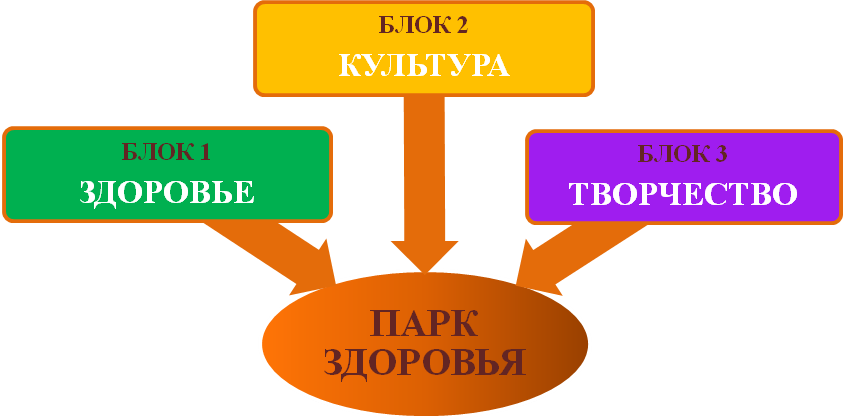 Рис.1Рис. 1Рис. 2аРис. 2бРис. 2вПринципы и технологии работы с обучающимися 7.1 Основными принципами в работе с обучающимися в «Парке Здоровья» являются: Принцип здоровьесбережения - это совокупность управленческих, организационных, обучающих и оздоровительных действий и условий, направленных на формирование, укрепление и сохранение социального, физического, психического здоровья обучающихся и их адаптацию к окружающей среде.Предполагает:психолого-педагогическое, медико-физиологическоеи тьюторское сопровождение всех направлений работы с обучающимися; использование инновационных физкультурно-оздоровительных   технологий  и изучение их влияния на формирование основ культуры здорового образа жизни обучающихся;формирование мотивации  к занятиям физической культурой и спортом;формирование мотивации к собственной ответственности за свою безопасность;профилактику факторов «риска»;  реализацию комплекса межведомственных мероприятий по созданию социально-адаптированной, комфортнойобразовательной среды.Принцип личностного подхода(индивидуализации)- созданиеусловийдля выявлении и развития познавательных интересов каждого обучающегося, еготалантов, возможностей, мотиваций, направленных на  самосознание, самоопределение, самостановление, самореализацию, самоконтроль и рефлексию. Предполагает:признание уникальности личности каждого обучающегося, состоящей в его  индивидуальности;ориентацию всехпроцессов работы с обучающимисяна личность каждого, - как цель, результат и критерий эффективности;уважение к личным познавательным интересам (физкультурно-спортивным приоритетам в том числе), свободе выбора сферы и формы приложения сил дляих развития;ориентацию на внутреннюю мотивацию обучающегося в расширении своего социального, образовательного, научно-исследовательского, творческого и физкультурно-спортивного диапазонов; тьюторское сопровождение процесса выявления и развития личных познавательных интересов обучающихся, создание и реализацию индивидуальных траекторий их личностного развития (ИТЛР)                          (см. приложения 4 и 5);использование технологий тьюторского сопровождения;субъективность в осуществлении процессов любой направленности, когда работа по развитию индивидуальных познавательных интересов и иных приоритетов обучающихся, а также индивидуальная помощь им в реализации своих ИТРЛ, самореализации и социализации являются средствами развития ихличностного развития.Принцип гуманизма - развитие у обучающихся ценностных способностей, высоких чувств, разума, культуры и нравственности, воспитание достойного поведения в семье и обществе,доброго, уважительного отношения к личности человека и окружающему миру.Предполагает: формирование у обучающихся основ духовно-нравственной культуры здорового образа жизни;признание ценности обучающегося как личности, его прав на свободу, счастье, защиту и охрану жизни, здоровья, создание условий для развития, выявление и развитие его творческого потенциала, интересов и способностей, оказание помощи в самоопределениях, интеграции в общество и полноценной самореализации в нём;создание эмоционального поля взаимоотношений «я, мы, природа, вселенная – едины»,  атмосферы заботы о здоровье и благополучииближнего; воспитание чувства уважения к природе, вселенной и личности человека;формирование чувства неприятия таких тенденций современной цивилизации, как: насилие, экстремизм, нацизм, национализм, жестокость, грубость, хамство, несправедливость в отношениях между личностями, народами, нациями, пр;формирование таких ценностей, как сохранение и развитие жизни на Земле, разумное отношение к её природным богатствам;формирование понятий о взаимоотношений между людьми на основе любви, дружбы, доброжелательности, толерантности, сотрудничества, взаимной помощи, заботы и ответственности, справедливости, правдивости, честности, совестливости, порядочности, пр.;формирование чувства милосердия и достойного отношения ко всем людям, независимо от того, в каком физическом, материальном, или социальном положении они находятся;усиление роли семьи и общества во всех процессах развития личности обучающегося;социальную защиту обучающихся во время их занятости в «Парке Здоровья»;создание на базе «Парка Здоровья» службы социально – педагогической и психологической помощи обучающимся и их родителям. Одновременно,организация работы базируется на следующих принципах:Принцип системного подхода - рассмотрение всехнаправлений работы с обучающимися, как их тесную взаимосвязь друг с другом.Предполагает:определение и учёт единства этой взаимосвязи (целей, задач,  содержания, принципов, форм, методов, условий и требований); выделение  и учёт общих свойств и характеристик отдельных направлений работы и их функциональных составляющих.Принцип деятельностногоподхода - утверждение представления обактивной деятельности человека, как основе, средстве и главном условии развития и формирования его личности. Предполагает: ориентацию обучающихся на организацию активного творческого труда как наиболее эффективного средства  преобразования окружающего мира; определение и создание наиболее оптимальных условийдля развития личности обучающегося в процессе его деятельности.Принцип самовоспитания – обучение таким приемам, как: самоанализ, саморегуляция, самооценка, самоконтроль, рефлексия.Принцип реальности - учётв процессе работы существующих реальных условий и возможностей. Предполагает:постоянную координацию целей и задач работы различной направленности с обучающимися в соответствии с объективными условиями жизнии тенденциями развития окружающего социума, региона, страны  и мирового сообщества; развитие у обучающихся качеств, которые позволяют им успешно адаптироваться ко всем изменениям, трудностям и противоречиям современной жизни;просвещение в области правовой и политической культуры, знаний современного законодательного процесса, конституционных прав, свобод и обязанностей. Принцип природосообразности – организация работы с обучающимися в соответствии с их уровнем возрастного и индивидуального развитияна основе научного понимания взаимосвязи природных и социокультурных процессов.Предполагает: развитие природных сил, способностей обучающихся, их воспитание в соответствии с полом, возрастом,состоянием их здоровья, физическим, физиологическим, психическим и социальным развитием;формирование у обучающихся навыков ответственности за собственное развитиеи безопасность (в приложение дать модули из УКБ).Принцип культуросообразности–акцентирование важности общечеловеческих ценностей культуры и норм поведения в развитии личности.Предполагает:формирование у обучающихся основ духовно-нравственной культуры здорового образа жизни;признание человека - как самоценности, семьи - как естественной среды существования, труда - как основы жизнедеятельности, мира на земле - как условия существования, знания - как основы деятельности, культуры - как накопленного за многие года и столетия, исторически сложившегося социального опыта.формирование уважения к социальному, культурному и историческому наследию мирового сообщества.Принцип демократичности - предоставление участникам образовательных отношений определенных свобод для самоопределения,саморазвития и самоконтроля.Предполагает: организацию всей работы на основе подходов, противоположных авторитарности, бюрократии, с одной стороны, и анархической вседозволенности – с другой; предоставление равных возможностей для всех желающих обучаться и совершенствоваться в «Парке Здоровья»;создание отношений в коллективе на основе взаимного уважения прав и свобод педагогов, обучающихся, родителей;развитие коллективных и коллегиальных начал управления и самоуправления организацией с равноправным участием педагогов, родителей, обучающихся, иных членов общественности;разработку и внедрение кодексов, уставов и правил поведения, устанавливающих взаимную ответственность членов коллектива в осуществлении личных прав, свобод и обязанностей; разработку системы локальных актов, определяющих содержание и цели по определенным направлениям деятельности «Парка Здоровья»;развитие гражданской инициативы, приобретение практического опыта участия в современных демократических процессах.Принцип научности - развитие у обучающихся современного научного мировоззрения, понимания закономерностей происходящего в мире, возможностей, места и роли человека в научно-техническом и культурном прогрессе общества. Предполагает:формирование у обучающихся научного мировоззрения в процессе изучения закономерностей развития объективного мира;систематическое ознакомление обучающихся с новейшими достижениями человечества в различных сферахнауки и деятельности человека, с возникающимив научном сообществе дискуссиями и новыми гипотезами;развитие научного мышленияобучающихся, мотивирование их к поисковой, творческой работе в любой области обучения и деятельности;пропагандирование идей научной организации учебного труда;обучение методам научного познания и исследования путём включенияобучающихся в самостоятельные исследования (проведение наблюдений, постановка экспериментов, работа с различными литературными источниками, справочным материалом, архивными документами, выдвижение соответствующих проблем и их разрешение, пр.);ознакомление с различного рода лженаучными и ошибочными теориями, взглядами, представлениямии их разоблачение;проведение дискуссий по спорным научным проблемам с раскрытием сути их содержания и возможных перспективных путей решения; постоянное обновление содержания учебных программ и пособий, используемых в работе с обучающимися по всем её направлениям;создание эффективной системы научно – методического информирования педагогов и иных специалистов, повышения уровня их культуры, научной эрудиции и  профессиональной компетенции;организацию обучения и просвещения в «Парке Здоровья» только на основе передового педагогического опыта,новейших достижений педагогики, психологии иметодологии; использование в работе с обучающимися (по всем её направлениям) рекомендаций по научной организации педагогического труда.Принцип социальной обусловленности- формирование у обучающихся навыков социальной адаптации, самоопределения и самореализации.Предполагает:организацию социальной и психолого-педагогической деятельности в «Парке Здоровья»;определение уровня качества индивидуального социального развития  обучающихся (адаптация в социуме, самоопределение и высокий уровень самореализации в нём) путём исследования связей между этим развитием и средой жизнедеятельности (семья, школа, социальное окружение, пр.);коррекцию отношения каждого обучающегося к факторамсреды жизнедеятельности и социального окружения;социально-педагогическую оценку деятельности специалистов «Парка Здоровья», с учетом их должностных обязанностей.Принцип взаимодействия и сотрудничества с семьёй и социумом – участие родителей и общественности во всех процессах жизнедеятельности «Парка Здоровья». Предполагает:формирование системы лекториев, курсов, конференций, циклов просветительских занятий, индивидуальных консультаций, иных мероприятий с родителями по всем направлениям деятельности «Парка Здоровья»; формирование у родителей позитивного отношения к основам культуры здорового образа жизни и определение общих подходов в воспитании у детей данных ценностей;создание психолого-педагогической службы по всем вопросам поддержки, развития и становления личности ребёнка, развития и  укрепления альянса «ребёнок-семья-школа-социум»;организацию общих досуговых мероприятий различного направления (физкультурно-спортивных в том числе) с участием обучающихся, их родителей и представителей социума;помощь в определении оптимальных режимов ипримерных графиков  интеллектуальной и двигательной деятельности детей в семье;вовлечение родителей и общественности в управленческий и учебно-воспитательный процесс «Парка Здоровья».Основнойтехнологией работы с обучающимися в «Парке Здоровья» является технология «Педагогические мастерские», охватывающая любой возраст и соответствующая новой педагогической философии и, прежде всего, философии образовательных целей:создавать условия для самоактуализации и самореализации обучающегося;предоставлять условия и возможности для конструирования собственного знания с целью создания своего цельного образа мира;реализовывать возможности самооценки и самокоррекции;помогать в формировании навыков интеллектуального и физического труда, предоставляя обучающемуся право на ошибку, её исправление и право на сотрудничество.Также настоящие принципы предполагают использование следующих технологий: - ИКТ (базовые ИКТ-компетенции современного учителя-предметника);- компьютерные технологии;- технологии рефлексивного обучения (направлены на повышение эффективности познавательной деятельности, ее контроля и самоконтроля, т.е. сознательной регуляции обучающимся собственных действий, что в своё время приводит к саморазвитию – активному, последовательному, качественному изменению личности);-  «Развитие критического мышления через чтение и письмо»;-  «Творческие мастерские»(стимулируют всплеск активности обучающихся в направлении реализации своего познавательного  интереса,  направлена на персонификацию и саморазвитие обучающихся);- «Город мастеров» (целесообразна для младшего возраста обучающихся);- «Образ и мысль» (направлена на развитие творческих способностей и визуального восприятия личности);- тьюторство;- «Образовательный туризм» (способствует формированию человека, способного к активной и эффективной жизнедеятельности в многонациональной и поликультурной среде, обладающего развитым чувством уважения к иным традициям, умеющего жить в мире и согласии с людьми разных национальностей и вероисповеданий);- «Модерационные семинары» (формирует навыки ведения бесконфликтной дискуссии, групповых обсуждений, принятия коллегиальных решений, пр.);- «Дебаты» (интеллектуальная игра, способствующая приобретению опыта убеждения, отстаивания личных позиций);- «Педагогическое целеполагание» (основана на органической взаимозависимости учебных знаний и дидактических требований к поискам инвариантных и творческих решений поставленных задач и опоре на личный опыт обучающегося);- «Портфолио»;- «Кейс-стади» (технология коллективного обучения, которая интегрирует технологии развивающего обучения, включая процедуры индивидуального, группового и коллективного развития, формирования определенных личностных качеств обучающихся);- игровые технологии;- технология проектного обучения и учебно-исследовательской деятельности;- «Социально-культурное проектирование» (обучает методам конструирования, проектирования и программирования таких объектов как социально-психологическая и социально-культурная среда, образ жизни, сфера жизнедеятельности; формирует проектные качества и способности личности, умение конструировать собственные технологические подходы к решению задач в  нестандартных ситуациях)- компенсирующие и коррекционные психологические техники и технологии;- пр.Условиясозданияи организациидеятельности«Парка Здоровья»8.1  Организационно-управленческие условияПод процессом организации управления понимается согласованность действий в направлении качественной реализации всехпринципов (создания и работы) и способов взаимодействия структур«Парка Здоровья», которая наилучшим образом обеспечиваетего целостность, идентичность, функциональность, а также деятельность и развитие в процессе реализации  выстроенных цели и задач.Основные задачи управления:создание механизмовсамоуправленияна основе коллегиальности;привлечение к процессу управления родителей и общественности;привлечение инновационных методов управления и работы; мониторинг запросов окружающего социума, анализ деятельности комплекса, экспертиза достижений коллектива специалистов, корректировка программного обеспечения;создание комфортных условий пребывания и эффективного труда в едином образовательном пространстве.Руководителем «Парка Здоровья» может быть директор общеобразовательной организации, на базе которой размещён (интегрирован) комплекс, или самостоятельный директор, назначенный в соответствии с законодательством Российской Федерации.  Управление строится на основе работы функциональных команд по реализации целей и задач определенных направлений деятельности «Парка Здоровья», объединенных в блоки (здоровье, культура, творчество), которые возглавляют заместители директора.Основной функцией директора является координация усилий всех участников образовательных отношений  по реализации планов, целей и задач «Парка Здоровья»черезколлегиальные органы самоуправления, совет специалистов, методический совет, попечительский совет, пр.Заместители директора реализуют, прежде всего, оперативное управление процессами деятельности «Парка Здоровья» и осуществляют мотивационную, информационно-аналитическую, планово-прогностическую, организационно-исполнительную, контрольно-регулировочную и прочие функции.Стратегия управления определяется факторным анализом проблем и результатов образовательной, просветительской и воспитательнойработы в каждой из блоков направлений деятельности комплекса, обеспечивает информацией всех субъектов управления, направлена  на изучение явлений, перспектив, тенденций и факторов, на основании  которых  принимаются обоснованные управленческие решения, формулируются новые конкретные цели  и задачи, вносятся коррективы в существующие.Управление имеет государственно-общественную направленность, которая реализуется через включение в процесс проектирования дальнейшего развития и совершенствования деятельности «Парка Здоровья» профессиональных сообществ специалистов различного профиля, психологов, социологов, медиков, родителей, представителей общественности и социальных партнёров. В управлении процессами разработки и внедрения инноваций действует принцип делегирования и рационального распределения полномочий от заместителей директора до руководителей профессиональных сообществ специалистов, или иных структур. Итоги работы подводятся на совместной научно-практической конференции «Парка Здоровья» в виде коллективного обсуждения результатов.Деятельность сопутствующих служб (методической, психологической, общественно-социальной) контролируется администрацией «Парка Здоровья», родительской общественностью и советом специалистов.С целью достижения прозрачности деятельности «Парка Здоровья» её результаты ежегодно представляются на официальном сайте комплекса и в публичном докладе директора.Пример управленческойструктуры «Парка Здоровья»  предложен в   приложении 2.8.2 Ресурсное обеспечение процесса создания и организации деятельности.8.2.1 Нормативно-правовое:формирование пакета проектно-сметной документации (вар. 1б; 2; 3);внесение изменений в Устав существующей общеобразовательной организации, или формирование нового пакета установочной документации, включая необходимые локальные акты (в зависимости от организационного варианта, - 1а, 1б, 2 или 3);формирование пакета программного обеспечения (программа развития «Парка Здоровья» и комплексно-целевые программы по направлениям работы, обеспечивающие создание общей модели деятельности «Парка Здоровья»);разработка документов, регламентирующих формы поощрения и стимулирования результативной деятельности обучающихся, специалистов, родителей и участников самоуправления;формирование пакета документов по экспериментальной деятельности;пр. документы.8.2.2Научно-методическое:разработка учебно-методических комплексов по всем направлениям работы (учебных программ, программ экспериментальной, проектной и научно-исследовательской деятельности, модулей, курсов, методических рекомендаций, дидактических материалов, программ повышения квалификации специалистов, пр.) и создание банка методических материалов, в том числе учебной литературы, позволяющих обеспечить реализацию цели и задач «Парка Здоровья» в согласованности с принципами работы с обучающимися;организация экспертно-консультационного сопровожденияразработки и внедрения учебно-методических комплексов, а также выявленных в процессе обмена опытом инновационных программ, методик и технологий с обучающимися;разработка методических пособий различной направленности и формата;разработка и постоянное обновление календарно-тематических программ;пр.;8.2.3Информационно-методическое:обеспечение взаимодействия всех участников образовательных отношений с использованием сети Интернет;создание официального сайта «Парка Здоровья» с размещением всей необходимой информации (контактной, справочной, организационной, учебно-методической, пр.), отдельных страниц по направлениям работы и созданием  возможности «обратной связи» с общественностью;формирование информационной базы(с целью организации результативной работы с обучающимися в соответствии с заявленными принципами, улучшения качественных показателей этой работы, совершенствования уровня компетенций специалистов, уровня разработки методических материалов и обобщения теоретических выводов и практико-ориентированных результатов научно-исследовательской, учебно-методической, просветительской, здоровьесберегающей и пр. деятельности участников образовательных отношений), состоящей из:- литературы исборников (дайджестов)передового опыта о мировой педагогической практике (в том числе индивидуализации образовательного процесса) и практике по  продвижению в детскую и молодёжную среду принципов культуры здорового образа жизни, развития физкультурно-спортивной и оздоровительной деятельности обучающихся образовательных учреждений;- сборников научно-методических материалов по проблемам:- новых тенденций и новаторства в развитии технологий и методик в работе с обучающимися, подготовке и переподготовке  кадров,прогноза и мониторинга личных профессиональных потребностей педагогов дополнительного образования, учителей физического воспитания, иных специалистов;- технологий разработки программно-обучающих материалов в образовательной деятельности и системе повышения квалификации специалистов с целью их соответствия современным запросам социума и федеральным государственным образовательным стандартам;- информационно-справочных и методических материалов для сопровождения массовых мероприятий (конференций, семинаров, круглых столов и пр.) по актуальным проблемам деятельности «Парка Здоровья».8.2.4 Кадровое:привлечениеспециалистов различного профиля высокой квалификации, владеющих психолого-педагогическими навыками, обладающими высоконравственными человеческими качествами, профессиональными компетенциями;создание психологических комфортных условий длярезультативной творческой работы с обучающимися в соответствии с заявленными  принципами; создание условий для повышения уровня профессионального мастерства работников «Парка Здоровья» через понимание своего образовательного заказа и выстраивание индивидуальной траектории профессионального развития(ИТПР) (см. приложения6 и 7);создание системы стимулирования и поощрения творчески активных работников.Главные требования к компетентностямспециалистов в сфере психолого-педагогической  деятельности:уважение к общечеловеческим ценностям и нормам, индивидуальности каждого ребёнка и его семьи;акцент на формирование личности обучающегося, сохранение и развитие его духовно-нравственного и физического здоровья, реализацию его индивидуальной траектории развития;творческий подход к работе по интеграции познавательных интересов обучающихся в междисциплинарное образовательное пространство общеобразовательной организации;способность к самостоятельной разработке, а также выбору и освоению профессиональных образовательных программ  отдельных областей знаний с учетом индивидуальных познавательных интересов ивозможностей обучающихся, не наносящих вреда их здоровью;обладание разносторонним интеллектом, творческим потенциалом, профессиональными знаниями,  высокой культурой и постоянная поддержка (совершенствование)уровня данного комплекса показателей личностной целостности специалиста;способность к критическому самоанализу, саморазвитию и самостоятельному поиску выхода из проблемной ситуации в своей психолого-педагогической работе с обучающимися и их родителями, к исследованию и рефлексии своей трудовой деятельности;стремление к непрерывному самообразованию и совершенствованию своего профессионального педагогического уровня;способности в оказании социально-педагогической и психолого-педагогической помощи семье, ранней диагностике её проблем в воспитании ребёнка, а также в выявлении резервов его развития;умение работать в коллективе, способность к творческой интеграции его идей в собственную профессиональную область работы с обучающимися, видение взаимосвязи этой области с иными различными областями в целях расширения познавательного кругозора и творческих возможностей детей и подростков;навыки в трансляции собственного опыта (разработка учебно-методических пособий, публикации в профессиональной печати, презентация опыта на профессиональных конкурсах, различных мероприятиях форматов: мастер-класса, семинара, круглого стола,  конференции, пр.).8.2.5 Материально-техническое и финансовое:создание блоков разнофункциональных помещений в соответствии с их назначением и направлениями деятельности «Парка Здоровья» (кабинеты, лаборатории, мастерские, актовый зал, спортивные залы, конференц-залы, библиотека, медиатека, читальный зал, игротека, компьютерные классы, помещения для проектной и научно-исследовательской работы обучающихся, обсерватория,  пр.).оснащение всех помещенийсовременной мебелью, оборудованием и инвентарём в соответствиис существующими рекомендациями Минобрнауки России и гигиеническими требованиями, предъявляемыми к ним с учетом возрастных категорий обучающихся;создание базы наглядных, раздаточных, дидактических материалов, пособий и пр. интерактивных средств обучения;систематизация работы и соответствующее оснащение сопутствующих служб (методической, тьюторской, психологической, медицинской, пр.);создание материальной базы для проведения различных (физкультурно-спортивных в том числе) массовых мероприятий.В процессе оснащения оборудованием помещений «Парка Здоровья», предназначенных для творческой деятельности обучающихся, должны учитываться «Рекомендации по оснащению общеобразовательных учреждений учебным и учебно-лабораторным оборудованием, необходимым для реализации федерального государственного образовательного стандарта основного общего образования, организации проектной деятельности, моделирования и технического творчества обучающихся» (письмо Минобрнауки России от 24 ноября 2011 г. № МД-1552/03 в субъекты Российской Федерации).При материально-техническом оснащении физкультурно-спортивной базы комплекса целесообразно руководствоваться «Примерным перечнем и характеристиками современного спортивного оборудования и инвентаря для оснащения спортивных залов и сооружений государственных и муниципальных общеобразовательных учреждений» (письмо Минобрнауки России от 16 мая 2012 г. № МД-520/19).Данный документ был подготовлен и направлен Минобрнауки России в субъекты Российской Федерации для использования в рамках выполнения поручения Правительства Российской Федерации от 30 сентября 2011 г. № ВП-П16-6917 (пункт 1) об оснащении к 2014 году спортивных залов и сооружений государственных и муниципальных общеобразовательных учреждений современным спортивным инвентарем и оборудованием.  Возможности финансовогообеспечения базируются на трех уровнях:– государственный(в рамках целевых программ);– субъекта Российской Федерации или муниципалитета (в рамках существующего законодательства);– собственные средства «Парка Здоровья» (платные образовательные услуги и различные  услугидля жителей микрорайона, пр.);- спонсорская помощь и иные дополнительные привлечённые средства.Финансовое обеспечение оснащения школьных спортивных залов и сооружений современным спортивным инвентарем и оборудованием предусмотрено за счет субсидий из федерального бюджета бюджетам субъектов Российской Федерации на модернизацию региональных систем общего образования. В субъектах Российской Федерации оснащение осуществляется также и за счет средств региональных бюджетов, направленных на модернизацию общего образования, а также средств, предусмотренных региональными целевыми программами развития образования. Законность источников и величина объемов финансирования в пределах бюджетных и привлеченных средств должна быть подкреплена прозрачностью и общей доступностью информации о них на сайте «Парка Здоровья», а также ежегодным публичным отчетомдиректора об эффективности их расходования.IX. Основные этапы создания и организации деятельности «Парка Здоровья»(пример)X. Оценка качества деятельности «Парка Здоровья»За основной механизм оценки качества деятельности комплекса целесообразно принять процедуру мониторинга с использованием системы критериев, количественных показателей и качественного анализа достижений целей и решений задач Программы развития конкретного «Парка Здоровья». Обратная информация об уровне качественных характеристик этих достижений, а также происходящих изменений, позволит своевременно выявлять ошибки  и отклонения в работе коллектива, вносить корректировки, уточнения и дополнения в  намеченные мероприятия по реализации указанной Программы.Элементами мониторингамогут стать: регулярные социологические исследования общественного мнения (в том числе интернет опросы), ориентированные на все заинтересованные группы участников образовательных отношений (обучающиеся, их семьи, работники комплекса, педагогический коллектив образовательной организации, в которую интегрирован «Парк Здоровья», пр.); исследования качества предоставляемых услуг (образовательных, физкультурно-спортивных, оздоровительных, просветительных, пр. услуг); исследования положительной динамики общего развития обучающихся, достигнутой средствами интеграции ИОТ и ИТЛР обучающихся и их тьюторским сопровождением;уровень  культуры здорового образа жизни и ценностей здоровья;профессиональный, педагогический и культурный уровень специалистов;система управления «Парка Здоровья» и уровень информационного обеспечения жизнедеятельности комплекса;привлечение внешней экспертизы (по всем направлениям деятельности комплекса); научно-методическое и экспертно-аналитическое сопровождение реализации цели и задач «Парка Здоровья;пр.Возможные показатели (индикаторы) достижения целей и решения задач Программы (текущий период по отношению к базовому периоду в %):удельный вес численности обучающихся общеобразовательной организации, в которую интегрирован «Парк Здоровья» (близлежащих к нему общеобразовательных организаций), занятых дополнительным образованием в «Парке Здоровья» по направлениям своего познавательного интереса;удельный вес численности обучающихся общеобразовательной организации, в которую интегрирован «Парк Здоровья» (близлежащих к нему общеобразовательных организаций), занятых в спортивных секциях, физкультурно-оздоровительных группах и иных структурах  блока «ЗДОРОВЬЕ»;удельный вес численности обучающихся общеобразовательной организации, в которую интегрирован «Парк Здоровья» (близлежащих к нему общеобразовательных организаций), реализующих свои ИТЛР;увеличение объема творческих достижений обучающихся;удельный вес численности родителей обучающихся общеобразовательной организации, в которую интегрирован «Парк Здоровья» (близлежащих к нему общеобразовательных организаций), охваченных партнёрскими отношениями «Парком Здоровья» по всем вопросам развития и воспитания своих детей, а также собственного совершенствования;количество обучающихся, родителей и представителей социума, охваченных досуговыми и физкультурно-спортивными массовыми мероприятиями;повышение общего уровня предметнойуспешности обучающихся в образовательной организации, в которую интегрирован «Парк Здоровья» (близлежащих к нему общеобразовательных организаций);удельный вес численности школьников, обучающихся по индивидуальным учебным планам (ИОТ) и программам углубленного изучения предметов (старшие классы) в образовательной организации, в которую интегрирован «Парк Здоровья» (близлежащих к нему общеобразовательных организаций);уровень образовательного и профессионального самоопределения обучающихся на выходе из общеобразовательной организации, в которую интегрирован «Парк Здоровья» (близлежащих к нему общеобразовательных организаций);уровень вариативности форм образования и воспитания, использования инновационных технологий и методик, а также  механизмов развития обучающихся, используемых в работе «Парка Здоровья»по всем направлениям его деятельности;количество обучающихся - детей с ограниченными возможностями здоровья, в том числе,которым обеспечен доступ к физкультурно-оздоровительным услугам и психолого-педагогической помощи;положительная динамика численности специалистов комплекса, реализующих свои ИТПР (через систему повышения квалификациив том числе);показатель материально-технического оснащения «Парка Здоровья»;повышение уровня  общественной поддержки у окружающего социума;пр.Показателями эффективностидеятельности «Парка Здоровья» (реализации цели и задач)могут стать:адекватность результатов общего развития и воспитания обучающихся социальным ожиданиям участников образовательных отношений;оценка жизненного успеха обучающихся после завершения образования;уровень соответствия образовательного и профессионального самоопределения обучающихся их личным познавательным интересам, развитие которых сопровождалось поддержкой тьюторского центра «Парка Здоровья»;эффективность деятельности блока «ЗДОРОВЬЕ» в части повышения уровня физического развития,  здоровья и  спортивных достижений обучающихся;соответствие качества услуг по всем направлениям деятельности «Парка Здоровья» заявленным характеристикам;эффективность организации условий пребывания и рабочих процессов в «Парке Здоровья»;эффективность выбранной системы управления;эффективность направлений сотрудничества; эффективность партнёрских отношений и сотрудничества с родителями и представителями окружающего социума;своевременное реагирование на результаты мониторинговых исследований и эффективность принятия управленческих решений;степень удовлетворенности всеми происходящими в «Парке Здоровья» рабочими процессамиработников, обучающихся, их родителей, окружающего социума;уровень и эффективность самоаудита «Парка Здоровья» (представление опыта в виде публикаций в СМИ, профессиональной печати, презентация достижений на конференциях, семинарах, круглых столах, мастер-классах, родительских собраниях, участие в Интернет-семинарах, форумах, пр. мероприятия);уровень авторитета «Парка Здоровья» у родителей, обучающихся и окружающего социума;уровень интереса к деятельности «Парка Здоровья» и партнёрским отношениям с ним со стороны различных организаций и научного сообщества.XI.Возможные риски и пути их преодоленияXII. Ожидаемые результатыК наиболее значимымрезультатам деятельности «Парка Здоровья» следует отнести следующие:- создание единого комфортного пространства и условий для качественного осуществления образовательных, развивающих, учебно-просветительных,  воспитательных, оздоровительных и досуговых процессов с обучающимися, их родителями и представителями окружающего социума;- формирование у участников образовательных отношений основ культуры здорового образа жизни, стремления к активному творческому труду и жизнедеятельности, как наиболее эффективным средствампозитивного преобразования собственной жизни и окружающего мира;- развитие у участников образовательных отношений устойчивой мотивации к занятиям физической культурой и спортом, пониманиюсобственной ответственности за своё физическое развитие, здоровье  и безопасность жизни; - формирование у обучающихся качеств внутренней духовной культуры: высоких чувств, нравственности, уважения к природе и окружающему миру, семье, вселенной и личности человека, культурному и историческому наследию мирового сообщества;- создание условий для оптимизации процесса гармоничного развития детей и подростков черезинтеграцию основного и дополнительного образования, процессов реализации их ИОТ (индивидуальных образовательных траекторий) и ИТЛР (индивидуальных траекторий личностного развития);- повышение уровня уверенности обучающихся в собственных силах и знаниях в достижении качественных образовательных результатов,выдвинутых требованиями ФГОС, усиление мотивации к основной учебной деятельности, к постоянному расширению своего интеллектуального, познавательного и творческого диапазона;- обучение детей и подростков принципам и навыкам ведения научно-исследовательской и проектной работы;-  развитие у обучающихся творческих потенциалов и талантов;- формирование у обучающихся навыков критического мышления, самоопределения, самообразования и самореализации, самостоятельного поиска решений поставленных задач;- развитие у обучающихся современного научного мировоззрения, понимания закономерности происходящего в мире, возможностей, места и роли человека в этом процессе и в обществе;- формирование у обучающихся чувства милосердия,  доброжелательности и достойного отношения ко всем людям, независимо от их национальной и религиозной принадлежности, физического состояния, материального и социального положения;- формирование у обучающихся комплекса знаний в области правовой и политической культуры, современного законодательного процесса, конституционных прав, свобод и обязанностей, развитие гражданской инициативы и опыта участия в современных демократических процессах;- повышение психолого-педагогической компетентности родителей, становление активной позиции родителей как педагогов – воспитателей;- укрепление конструктивного альянса «школа -семья - социум», его педагогического сопровождения по всем вопросам воспитания и жизнедеятельности обучающихся, а также социальной защите детства.Успешности достижения  результатов будет способствовать следование принципам работы с обучающимися, отмеченным в разделеVIIнастоящего документа, а также:- внедрениепрограмм и технологий, обеспечивающих развитие компетентностей социального и межкультурного взаимодействия (в том числевладение иностранными языками);- использование в работе тьюторских технологий, нацеленных на личностное развитие обучающихся (в соответствии свыстроенными ИОТ и ИТЛР), выявление и развитие их творческого потенциала, обеспечение максимальной учебной успешности в общеобразовательной организации;- организация активной  проектной деятельности обучающихся в соответствии с их познавательными интересами, различных выездных и массовых мероприятий;- развитие открытой информационной среды, облегчающей взаимопонимание, конструктивное взаимодействие и сотрудничество всех участников образовательных отношений;- разработка и внедрение программ психолого-педагогического цикла, направленных на поддержку семейного воспитания;- реализация программ и технологий, обеспечивающих достижение различных личностных результатов, адаптацию обучающихся в поликультурной социальной среде;- внедрение (в целях поддержки мотивации к постоянному  самосовершенствованию личности)модели поощрения результатов обучающихся, учитывающей их возрастные, физические и стартовые возможности, динамику достижений;- созданиеинформационной системы комплексного автоматизированного мониторинга деятельности и достижений «Парка Здоровья», стратегии его развития; Достижению желаемых результатов в формировании у обучающихся понимания личной ответственности за своё физическое развитие, здоровье и собственную безопасностьбудет способствовать следующая работа: - пробуждение в детях желания заботиться о своем здоровье и собственной безопасности (формирование заинтересованного отношения к собственному здоровью);- развитие у обучающихся качеств самоорганизации собственной здоровьесберегающей жизнедеятельности (режим дня, питания, оздоровительные мероприятия, величина физических нагрузок, личная гигиена, пр.);- использование оптимальных двигательных режимов для детей с учетом их возрастных, психологических и иных особенностей,развитие потребности в занятиях физической культурой и спортом;- формирование знаний негативных факторов риска здоровью (сниженная двигательная активность, курение, алкоголь, наркотики и другие психоактивные вещества, инфекционные заболевания, пр.);- становление навыков противостояния вовлечению в табакокурение и употребление алкоголя, других веществ;- формирование потребности безбоязненно обращаться к врачу по любым вопросам, связанным с особенностями роста и развития, состояния здоровья.XIII. Основные тезисы архитектурно-проектного предложения«Парка Здоровья»Архитектурно-пространственная среда «Парка Здоровья» представляет собой единство нескольких основных компонентов: здания и сооружений, пространства между ними и внутри них и элементов естественной природы. Важнейшими компонентами этого единства являются:- основное здание «Парка Здоровья»;-  сооружения физкультурно-спортивной зоны его территории (плоскостные и объёмные).Главная цель проектирования здания «Парка Здоровья» – это учёт и обеспечение выполнения всех функциональных процессов, для которыхоно предназначено, а также поиск его наилучшего архитектурно-планировочного решения, удовлетворяющего нормативным, конструктивным, эстетическим, идейно-художественным и экономическим требованиям.Основным же фактором в формообразовании здания и отдельных его составляющих является следующаязадача: организация внутреннего пространства «Парка Здоровья» таким образом, чтобы функциональные процессы, протекающие в его архитектурной среде,  не только не вступали с ней в противоречие, но и стимулировались бы её качеством и удобством планировки. В этой связи, в настоящей Концепции выполнено несколько архитектурно-планировочных вариантов «Парка Здоровья» (см.приложение 8)и соответствующих им архитектурно-конструктивных форм, что позволяет заказчику (по своему усмотрению)усовершенствовать структуру комплекса в соответствии с конкретным социальным заказом на услуги комплекса и дальнейшимего функциональным наполнением, полнее выявить связь конструктивной схемы с архитектурной формой, убедиться в экономической целесообразности варианта, выбранногок осуществлению.По характеру взаимосвязи между функциональными группами помещений в проекте применён «блочный» тип здания (основные группы помещений, различные по своей функциональной принадлежности, расположены  в трёх отдельных блоках здания), что позволяет работать комплексу в соответствии с его основными направлениями деятельности («здоровье», «культура», «творчество»), сохраняя их автономность. Удобство архитектурно-планировочного решения данного типа здания заключается также в его «гибкости» - возможности быстрой перепланировки ещё на стадии проектирования (в одно-, двух-, или трёхблочное здание; изменение величины и количества помещений, пр.) в зависимости от величины территории, социальных запросов на услуги, материально-технических и финансовых возможностей, пр., (см. приложение 8, листы 7-10), а также трансформации и перестроек,как локальных и кратковременных (например, изменение функции помещения), так и глобальных (возможность достроить или перестроить часть здания).В целях создания единого образовательного пространства «Парка Здоровья» (при его блочном разделении) использован принцип поиска оптимальных связей между основными элементами функциональных процессов, происходящих в нём. Так, обеспечивается удобное сообщение между указанными блоками помещений с минимальными потерями времени. При этом траектории движения потоков людей не пересекаются.В соответствии с нормами и требованиями, предъявляемыми к общественным зданиям, проектом предусмотрена изоляция помещений, предназначенных для физкультурно-спортивной, зрелищной, музыкальной, научно-исследовательской, трудовой, прикладной, иной творческой деятельности, которые предполагают различный шумовой уровень.В настоящем архитектурно-планировочном решенииучтено разнообразие и полноценность пространствдля всех видови направлений деятельности обучающихся и их активностей (массовых, групповых, индивидуальных), предусмотренных настоящей Концепцией.Планировочное наполнение физкультурно-спортивного блока здания «Парка Здоровье» и открытой физкультурно-спортивной зоны его территории осуществлялось в соответствии со следующими документами:- СанПиН 2.4.2.2821-10 «Санитарно-эпидемиологические требования к условиям и организации обучения в общеобразовательных учреждениях»;- Свод правил СП 118.13330.2012 «Общественные здания и сооружения. Актуализированная редакция  СНиП 31-06-2009, СНиП 31-05-2003»(Приложение Ж);-«Примерный перечень и характеристиками современного спортивного оборудования и инвентаря для оснащения спортивных залов и сооружений государственных и муниципальных общеобразовательных учреждений» (письмо Минобрнауки России в субъекты Российской Федерации от 16 мая 2012 г. № МД-520/19);- «Рекомендации по развитию сети открытых плоскостных физкультурно-спортивных сооружений при общеобразовательных учреждениях, в том числе межшкольных открытых физкультурно-спортивных сооружений» (письмо Минобрнауки России в субъекты Российской Федерации от 16 февраля 2012 г. № 19-33).XIV. ГлоссарийАпробация – испытание с целью подтверждения того или иного предположения в ходе исследования; опытная проверка.Архитектурно-пространственная среда – это сложная, динамически развивающаяся система, состоящая из множества связанных между собой элементов, составляющих определённое целостное образование (структуру).Воспитание – это процесс систематического воздействия на духовное и физическое развитие личности в целях подготовки ее к полноценной профессиональной, общественной и культурной деятельности. Готовность старшеклассников к самоопределению - готовность школьников к выбору своего дальнейшего образовательного, трудового, профессионального пути, осознанию собственных интересов, индивидуальных психологических особенностей своей личности.Единое образовательное пространство – а) целостная, преемственная гуманистическая педагогическая система, функционирующая в границах территориального действия (области, региона); б) механизм гуманизации воспитательно-образовательного процесса, пространство, где корректируются, диагностируются деятельности.Задача - проблемная ситуация с явно заданной целью, которую необходимо достичь.Задача педагогическая – осмысление сложившейся педагогической ситуации и принятие на этой основе решений и плана необходимых действий.Знания – проверенный практикой и удостоверенный логикой результат познания действительности, ее отражение в сознании человека в виде представлений, понятий, суждений, теорий.Здоровье – состояние организма, характеризующееся его уравновешенностью с окружающей средой и отсутствием каких-либо болезненных изменений; представляет собой не только биологическую, нои социальную категорию.ЗОЖ («здоровый образ жизни») - концентрированное выражение взаимосвязи образа жизни и здоровья человека. Оно объединяет все, что способствует выполнению человеком профессиональных, общественных и бытовых функций в наиболее оптимальных для здоровья и развития человека условиях. Оно выражает определенную ориентированность деятельности личности в направлении укрепления и развития личного (индивидуального) и общественного здоровья.Главная задача в решении проблемы формирования культуры здорового образа жизни, состоит в формировании правильной системы ценностей, мотивов и установок, ориентация на ЗОЖ.Здоровье – это состояние полного физического, душевного и социального благополучия, а не только отсутствие болезней и физических дефектов.Здоровье сберегающие технологии – система мер по охране и укреплению здоровья учащихся, учитывающая важнейшие характеристики образовательной среды и условия жизни ребенка, воздействующие на его здоровье.Индивидуализация – система средств, способствующая осознанию растущим человеком своего отличия от других,пониманию своих ресурсов для самостоятельного выбора собственного смысла и цели жизни, это помощь обучающемуся в личном самоопределении по всем вопросам личностного становления и жизнедеятельности.Инновация – новое явление в процессе обновления конкретного вида деятельности.Инновационный процесс – комплексная деятельность по созданию (рождению, разработке), освоению, использованию и распространению новшеств.Информация – (от лат. informatio – разъяснение, изложение) - совокупность знаний о фактических данных и зависимостях между ними.Информационные технологии – методы и средства получения, преобразования, передачи, хранения и использования информации.Информация в управлении – совокупность сведений, отражающих состояние системы управления в целом и отдельных ее компонентов. Информация в управлении должна быть объективной, своевременной, разносторонней.Информатизация – процесс повышения значимости информации и знаний, широкое распространение информационных методов во всех сферах жизни общества.Качество образования – это интегральная характеристика показателей и признаков, отражающих высокий уровень процесса и результатов образования, которые соответствуют требованиям образовательных стандартов или превосходят их.Компетенции – а) способность найти действие, подходящее для проблемы;    б) знания и опыт в определенной области, круг вопросов чьей – либо особой осведомленности.Компетентность общекультурная – уровень образованности, достаточный для самообразования и самостоятельного решения возникающих при этом познавательных проблем и определения своей позиции.Компетенция социальная – социальные навыки (обязанности), позволяющие человеку адекватно выполнять нормы и правила жизни в обществе.Компетентность учителя (профессиональная) – владение учителем необходимой суммой знаний, умений и навыков, определяющих уровень его педагогической деятельности, педагогического общения и личности учителя как носителя определенных ценностей, идеалов и педагогического сознания.Концепция – исходный замысел, в котором концентрированно сформулированы смысл проекта, цель его реализации и предполагаемые результаты.Культура- совокупность традиций, норм, ценностей, смыслов, идей, знаковых систем, характерных для социальной общности и выполняющих функции социальной ориентации.Модернизация – обновление объекта, приведение его в соответствие с новыми требованиями и нормами, техническими условиями, показателями качества. Модернизации подвергаются процессы, модели, технологии.Мониторинг – а) система мер, обеспечивающая наблюдение за состоянием объектов, процессов и пр. с целью их эффективного использования; б) определение небольшого числа показателей, отражающих состояние системы; контроль с периодическим слежением за объектом мониторинга и обязательной обратной связью.Мотивация – это побуждение, вызывающее активность действий и определяющее направленность этой активности.Образ жизни – это поведение, закрепленное в стереотипах повседневной деятельностиОбразование личностно-ориентированное – процесс, создающий условия для развития личности каждого обучающегося в соответствии с его индивидуальными особенностями, познавательными интересами, образовательными запросами, индивидуальной образовательной траекторией, мотивацией в различных направлениях жизнедеятельности, смыслотворчества, самореализации, рефлексии, пр.Образовательное пространство – понятие, являющееся важной характеристикой образовательного процесса и отражающее основные этапы и закономерности развития образования как фундаментальной характеристики общества, его культурной деятельности; пространство, объединяющее идеи образования и воспитания и образующее образовательную протяженность с образовательными событиями, явлениями по трансляции культуры, социального опыта, личностных смыслов новому поколению.Образовательные технологии – а) решение дидактических проблем в русле управления учебным процессом с точно заданными целями, достижение которых должно поддаваться четкому описанию и определению; б) не просто использование различных технических средств обучения, а выявление принципов и разработка приемов оптимизации образовательного процесса путем анализа факторов, повышающих образовательную эффективность.Обучаемость – а) восприимчивость к обучению; б) проявление общих способностей человека, отражающих познавательную активность субъекта и его возможности к усвоению новых знаний, действий, сложных форм деятельности.Обучение – целенаправленный управляемый процесс познания явлений окружающего мира(их закономерностей, истории развития, пр.) и освоения способов деятельности в результате взаимодействия обучающегося с учителем или другими обучающимися.Педагогическая технология – это продуманная во всех деталях модель совместной педагогической деятельности по проектированию, организации и проведению учебного процесса с безусловным обеспечением комфортных условий для обучающегосяи учителя.Принцип (лат. – основа, первоначало) – основополагающая, фундаментальная идея, правило поведения, следование которым помогает наилучшим образом достигать поставленных целей.Приоритет - (от лат. prior - первый, старший) первенство, преобладающее значение  чего-либо.Проект – это форма организации занятий, предусматривающая комплексный характер деятельности всех его участников по получению образовательной продукции за определенный промежуток времени – от одного урока до нескольких месяцев.Проект здания – это техническая документация, состоящая их технических и строительных чертежей, расчётно-пояснительной записки и сметы.Просвещение (др.рус. – мир, свет, чистота) – всеобщее распространение и усвоение базисных, основных, исходных знаний о смысле жизни, миссии человека на земле, обеспечивающее прогрессивное мышление и формирование «светлого» мировоззрения. Просвещение – это передача и получение тех сведений, знаний, отношений, без которых немыслимо ни развитие культуры, ни развитие цивилизации. В этом смысле просвещение является основой образования, воспитания и обучения.Толерантность – (от лат. tolerantia – терпение) – а)социологический термин, обозначающий терпимость к иному мировоззрению, образу жизни, поведению и обычаям; б) стремление и способность к установлению и поддержанию общности с людьми, которые отличаются в некотором отношении от превалирующего типа или не придерживаются общепринятых мнений. Тьютор -“tutor” в переводе с английского – а) педагог-наставник. Этимология этого слова (лат. tueor – заботиться, оберегать) связана с понятиями – “защитник”, “покровитель”, “страж”; б) наставник, посредник, человек, который учит самостоятельно решать проблемы (переводить их в задачи); позиция, сопровождающая и поддерживающая процесс самообразования, индивидуальный образовательный поиск,освоение новой деятельности.Тьюторство–идея педагогического поиска, осуществляемого совместно с подопечным, направленная на всестороннее развитие его личности.Тьютор в образовании - сопровождающий процесса формирования личности ребёнка(малой группы  обучающихся), педагог-наставник, способный обеспечить социально-педагогическое сопровождение обучающихся при выборе и прохождении ими индивидуальных  траекторий развития личности (образовательных, личностных, пр.).Главный инструмент обучения, воспитания и базовая функциональная обязанность педагога-тьютора -создание индивидуальной образовательной программы обучающегося, которая постоянно уточняется и корректируется. Изменения вносятся в зависимости от совместного анализа успехов и продвижений обучающегося на пути освоения им знаний.Тьюторство в образовании - педагогическая позиция, которая связана со специальным образом организованной системой образования, в которой учебный процесс, режим и характер занятий с обучающимися выстраиваются, исходя из их индивидуальных познавательных интересов, склонностей, способностей, социальных условий, пр. индивидуальных компонентов жизнедеятельности. Движущими силами этой позиции являются: педагог-тьютор и его подопечный.Тьюторство возникает там (и тогда), где (и когда) появляются потребность и необходимые условия  перехода к вариативности и индивидуализации образовательных программ. Это могут быть: организация дошкольного образования, общеобразовательная организация (школа, лицей, гимназия),колледж, вуз,организациядополнительного образования детей, система повышения квалификации, семья пр.Тьюторское сопровождение(сопровождать – сопутствовать, идти вместе, быть рядом или помогать (В.Даль) - особый тип гуманитарного педагогического сопровождения, суть которого заключается в организации работы с развитием познавательных интересов подопечных; условий для осмысления ими своего, образовательного и личностного роста и развития (в том числе профессионального), для возможности выбора способов обучения в определённой педагогической системе, различных форм и методов обучения, видов учебно – образовательной деятельности.Тьюторские технологии - технологии, которые  помогают тьютору организовать работу с личным интересом (потребностью) обучающегося и переводом его индивидуального интереса в  инициирование конкретной деятельности, которая  возможна либо как образовательная, либо как социальная.Цель – идеальный или реальный предмет сознательного или бессознательного стремления субъекта; конечный результат, на который преднамеренно направлен процесс; «доведение возможности до её полного завершения».XVI. Рекомендуемая литература1. Михайлина М.Ю., Павлова М.А., Нелюбова Я.К. Сопровождение профессионального самоопределения школьника. Волгоград: «Учитель», 2009 г.2. Чечель И.Д. Проектирование новой модели школы. // Практика административной работы в школе. 2003, №73. Поташник М.М., Требования к современному уроку, М., Центр педагогического образования, 2007 г. 4. КовалёваТ.М., Основы тьюторского сопровождения в общем образовании. М., 2010 г.5. КовалёваТ.М., Кобыща С.Ю., Попова (смолик) С.Ю., Тёров А.А., Чередилина М.Ю., Профессия «Тьютор». М., 2012 г.6. Красношлыкова О.Г., Буянова Т.А. Организация инновационной деятельности ОУ//Завуч.2002.№7.7. Новожилова О.А., «Толерант» программа треннинговых занятий, направленных на развитие толерантности. Кострома, 2006 г.8. Гиль С.С., Педагогика поддержки инициатив молодёжи. М.: Социальный проект, 2003 г.9. Перехватова А.В. Результаты мониторинга образовательной системы школы как основа целевой линии ее развития//Завуч.2001 г.№5.10. Хижняк О.С., Феденева Р.М., Рындак В.Г. Управление качеством образования как педагогическая проблема//Завуч.2001 г.№5. 11. Белкин А.С. Ситуация успеха. Как ее создать. М., 1991г.12. Гузеев В.В. Системные основания образовательной технологии. М., 1995 г.13. Менеджмент в управлении школой. М., «Магистр»,1999г. Под ред. Шамовой14. Третьяков П.И. Управление школой по результатам. – М., 1997. 15. Управление развитием школы./Под редакцией М.М. Поташника, иВ.С. Лазарева. – М.,Новая школа, 1995 г.16. Хомерики О.Г., Поташник М.М., Лоренсов А.В. Развитие школы как инновационный процесс.- М.:Новая школа, 1994 г.17. Чечель И.Д. Управление исследовательской деятельностью педагога и учащегося в современной школе. – М., 1998 г.ПРИЛОЖЕНИЕ 1Свод правил СП 118.13330.2012 «Общественные здания и сооружения. Актуализированная редакция  СНиП 31-06-2009, СНиП 31-05-2003» (пункт 5.31 и Приложение Ж) 5.31 Общую площадь физкультурно-спортивных залов и помещений (без учета вспомогательных помещений при них) следует принимать из расчета на одного занимающегося, м, не менее:    Устройство физкультурно-спортивных залов и вспомогательных помещений при них определяются в соответствии с требованиями СанПиН 2.4.2.2821, СанПиН 2.1.2.1188. Примерный набор физкультурно-спортивных залов и открытых физкультурно-спортивных сооружений общеобразовательных учреждений дан в приложении Ж.
     
     Необходимость устройства бассейна и физкультурно-спортивных помещений другого назначения устанавливается заданием на проектирование.Приложение Ж (рекомендуемое)Физкультурно-спортивные залы и открытые физкультурно-спортивные сооружения общеобразовательных учреждений  
ПРИЛОЖЕНИЕ 2Управленческая структура «Парка Здоровья»(пример)ПРИЛОЖЕНИЕ 3Основные направления работы тьюторского центра(пример)Приложение 4Структура организацииработы тьюторского центра с обучающимися (пример)Приложение 5Организация тьюторского сопровождения познавательных интересов и ИТЛР обучающихся(пример)Приложение 6Организация работыв области повышения профессионального уровня специалистов (пример)Приложение 7Алгоритм методики формирования личного образовательного заказа специалистаПриложение 8Архитектурно-проектное предложение «Парка Здоровья»№ раздела(подраздела)Наименование раздела (подраздела)Наименование раздела (подраздела)Наименование раздела (подраздела)СтраницыIВведениеВведениеВведение3-4IIАктуальность и предпосылки создания комплекснойсистемы«Парк Здоровья» для общеобразовательных организаций (далее – «Парк Здоровья»)Актуальность и предпосылки создания комплекснойсистемы«Парк Здоровья» для общеобразовательных организаций (далее – «Парк Здоровья»)Актуальность и предпосылки создания комплекснойсистемы«Парк Здоровья» для общеобразовательных организаций (далее – «Парк Здоровья»)5-14II2.1Актуальность и общие предпосылкиАктуальность и общие предпосылки5-9II2.2Нормативно-правовые и иные предпосылкиНормативно-правовые и иные предпосылки9-14IIIЦель и задачи «Парка Здоровья» Цель и задачи «Парка Здоровья» Цель и задачи «Парка Здоровья» 15-16IVПринципы созданияи организации деятельности «Парка Здоровья»Принципы созданияи организации деятельности «Парка Здоровья»Принципы созданияи организации деятельности «Парка Здоровья»16-17VИнфраструктурные варианты создания «Парка Здоровья»Инфраструктурные варианты создания «Парка Здоровья»Инфраструктурные варианты создания «Парка Здоровья»17-23VIСтруктура организации деятельности«Парка Здоровья», функции и задачи отдельных её составляющихСтруктура организации деятельности«Парка Здоровья», функции и задачи отдельных её составляющихСтруктура организации деятельности«Парка Здоровья», функции и задачи отдельных её составляющих23-25VIIПринципы и технологии работы с обучающимися.Принципы и технологии работы с обучающимися.Принципы и технологии работы с обучающимися.25-33VIIIУсловия создания и организации деятельности «Парка ЗдоровьяУсловия создания и организации деятельности «Парка ЗдоровьяУсловия создания и организации деятельности «Парка Здоровья33-40VIII8.18.1Организационно-управленческие условия33-35VIII8.28.2Ресурсное обеспечение процесса создания и организации деятельности35-40IXОсновные этапы создания и организации деятельности «Парка Здоровья»Основные этапы создания и организации деятельности «Парка Здоровья»Основные этапы создания и организации деятельности «Парка Здоровья»40-47XОценка качества деятельности «Парка Здоровья»Оценка качества деятельности «Парка Здоровья»Оценка качества деятельности «Парка Здоровья»47-51XIВозможные риски и пути их преодоленияВозможные риски и пути их преодоленияВозможные риски и пути их преодоления51-53XIIОжидаемые результаты Ожидаемые результаты Ожидаемые результаты 53-56XIIIОсновные тезисы архитектурно-проектного предложения«Парка Здоровья»Основные тезисы архитектурно-проектного предложения«Парка Здоровья»Основные тезисы архитектурно-проектного предложения«Парка Здоровья»56-58XIVГлоссарий Глоссарий Глоссарий 58-63XVРекомендуемая литератураРекомендуемая литератураРекомендуемая литература63-64XVIПРИЛОЖЕНИЯПРИЛОЖЕНИЯПРИЛОЖЕНИЯ65-80№п/пЦель и задачиУровень функциональных возможностейУровень функциональных возможностейУровень функциональных возможностейУровень функциональных возможностейУровень функциональных возможностейУровень функциональных возможностейУровень функциональных возможностейПояснение(объективные причины снижения уровня функциональных возможностей)№п/пЦель и задачиВар. 1*Вар. 1*Вар. 1*Вар. 1*Вар. 2*Вар. 3Вар. 3Пояснение(объективные причины снижения уровня функциональных возможностей)№п/пЦель и задачи1а1а1б1бВар. 2*Вар. 3Вар. 3Пояснение(объективные причины снижения уровня функциональных возможностей)ЦЕЛЬ:создание интегрированных условий для формирования социально активной, компетентной, творческой, физически и духовно здоровой личности обучающегося, готовой к образовательному и профессиональному самоопределению, успешной социализации в современном обществе и адаптации в окружающем миреЦЕЛЬ:создание интегрированных условий для формирования социально активной, компетентной, творческой, физически и духовно здоровой личности обучающегося, готовой к образовательному и профессиональному самоопределению, успешной социализации в современном обществе и адаптации в окружающем миреЦЕЛЬ:создание интегрированных условий для формирования социально активной, компетентной, творческой, физически и духовно здоровой личности обучающегося, готовой к образовательному и профессиональному самоопределению, успешной социализации в современном обществе и адаптации в окружающем миреЦЕЛЬ:создание интегрированных условий для формирования социально активной, компетентной, творческой, физически и духовно здоровой личности обучающегося, готовой к образовательному и профессиональному самоопределению, успешной социализации в современном обществе и адаптации в окружающем миреЦЕЛЬ:создание интегрированных условий для формирования социально активной, компетентной, творческой, физически и духовно здоровой личности обучающегося, готовой к образовательному и профессиональному самоопределению, успешной социализации в современном обществе и адаптации в окружающем миреЦЕЛЬ:создание интегрированных условий для формирования социально активной, компетентной, творческой, физически и духовно здоровой личности обучающегося, готовой к образовательному и профессиональному самоопределению, успешной социализации в современном обществе и адаптации в окружающем миреЦЕЛЬ:создание интегрированных условий для формирования социально активной, компетентной, творческой, физически и духовно здоровой личности обучающегося, готовой к образовательному и профессиональному самоопределению, успешной социализации в современном обществе и адаптации в окружающем миреЦЕЛЬ:создание интегрированных условий для формирования социально активной, компетентной, творческой, физически и духовно здоровой личности обучающегося, готовой к образовательному и профессиональному самоопределению, успешной социализации в современном обществе и адаптации в окружающем миреЦЕЛЬ:создание интегрированных условий для формирования социально активной, компетентной, творческой, физически и духовно здоровой личности обучающегося, готовой к образовательному и профессиональному самоопределению, успешной социализации в современном обществе и адаптации в окружающем миреЦЕЛЬ:создание интегрированных условий для формирования социально активной, компетентной, творческой, физически и духовно здоровой личности обучающегося, готовой к образовательному и профессиональному самоопределению, успешной социализации в современном обществе и адаптации в окружающем мире1Объединение в единый функциональный комплекс образовательных, развивающих, учебно-просветительных,  воспитательных, оздоровительных, досуговых и пр. процессов с обучающимися и их родителямиССВВВС- недостаточная материально-техническая база конкретного общеобразовательного учреждения, в том числе её физкультурно-спортивной составляющей(вар. 1а);- различия в организации учебного процесса, образовательных программах, планах по досуговым и спортивным мероприятиям, пр. общеобразовательных организаций, располагающихся вблизи «Парка Здоровья» (вар. 3)- недостаточная материально-техническая база конкретного общеобразовательного учреждения, в том числе её физкультурно-спортивной составляющей(вар. 1а);- различия в организации учебного процесса, образовательных программах, планах по досуговым и спортивным мероприятиям, пр. общеобразовательных организаций, располагающихся вблизи «Парка Здоровья» (вар. 3)2Оптимизация процесса гармоничного развития обучающихся через интеграцию основного и дополнительного образованияВВВВВН- отсутствие блока помещений  для организации процесса общего образования (он осуществляется в общеобразовательных организациях, располагающихся вблизи «Парка Здоровья»)(вар. 3);- сложности с объединением в единую систему процессов интеграции основного и дополнительного образования нескольких общеобразовательных организаций(вар. 3)- отсутствие блока помещений  для организации процесса общего образования (он осуществляется в общеобразовательных организациях, располагающихся вблизи «Парка Здоровья»)(вар. 3);- сложности с объединением в единую систему процессов интеграции основного и дополнительного образования нескольких общеобразовательных организаций(вар. 3)3Создание воспитательной системы, объединяющей воспитательное пространство первой и второй половины дня обучающихся, способствующей профилактике безнадзорности и всему негативному, что с ней связаноВВВВВС- даже небольшой территориальный разрыв (шаговая доступность)  между общеобразовательными организациями и«Парком Здоровья» создают предпосылки для моментов социальной незащищённости детей (вар. 3)- даже небольшой территориальный разрыв (шаговая доступность)  между общеобразовательными организациями и«Парком Здоровья» создают предпосылки для моментов социальной незащищённости детей (вар. 3)4Развитие творческих потенциалов и талантов обучающихся на основе выявления и удовлетворения их личных познавательных интересовСССВВС- при наличии возможностейширокого использования инновационных технологий по выявлению личных познавательных интересов, талантов и творческих потенциалов обучающихся во время  учебного процесса- дефицит ресурсов материально-технической базы для их развития (вар. 1а);- при наличии достаточных ресурсов материально-технической базы для  развития личных познавательных интересов, талантов и творческих потенциалов обучающихся - дефицит с возможностями их выявления (отсутствие процесса основного образования)(вар. 3)- при наличии возможностейширокого использования инновационных технологий по выявлению личных познавательных интересов, талантов и творческих потенциалов обучающихся во время  учебного процесса- дефицит ресурсов материально-технической базы для их развития (вар. 1а);- при наличии достаточных ресурсов материально-технической базы для  развития личных познавательных интересов, талантов и творческих потенциалов обучающихся - дефицит с возможностями их выявления (отсутствие процесса основного образования)(вар. 3)5Предоставление обучающимся реальных возможностей для самовыражения, самоутверждения в наиболее значимых для них сферах жизнедеятельности, где в максимальной степени раскрываются их способности и таланты СССВВВ- дефицит ресурсов материально-технической базы для организации процесса развития всего диапазона направлений личных познавательных интересов обучающихся (вар. 1а)- дефицит ресурсов материально-технической базы для организации процесса развития всего диапазона направлений личных познавательных интересов обучающихся (вар. 1а)6Создание условий дляобразовательногосамоопределения каждого конкретного обучающегося, способствующего развитию у них стремления к непрерывному образованию в течение всей активной жизниВВВВВС- дефицит с возможностями использования инновационных технологий для выявления личных познавательных интересов обучающихся и их образовательного самоопределения (отсутствие процесса основного образования) (вар. 3)- дефицит с возможностями использования инновационных технологий для выявления личных познавательных интересов обучающихся и их образовательного самоопределения (отсутствие процесса основного образования) (вар. 3)7Создание положительной психологической среды, организованной в соответствии с возрастными особенностямиразвитияобучающихся,стимулирующей у них коммуникативную, познавательную, творческую, игровую,физическую и пр. виды активности, и формирующей навыки социальной адаптации и самореализацииСВВВВВ- дефицит ресурсов материально-технической базы (вар. 1а)- дефицит ресурсов материально-технической базы (вар. 1а)8Формирование у обучающихся целостного мировоззрения, культуры поведения в социуме и быту, эмоционального поля взаимоотношений «я, мы, природа – едины», обеспечивающих понимание формулировки «уважение к окружающему миру и личности человека»СВВВВВ- дефицит ресурсов материально-технической базы (вар. 1а)- дефицит ресурсов материально-технической базы (вар. 1а)9Внедрение в детско-подростковую среду комплекса общественных ценностей культуры здорового образа жизни и укрепление роли физической культуры и спорта в этом процессеНВВВВВ- дефицит ресурсов материально-технической базы (вар. 1а)- большое несоответствие физкультурно-спортивной базы существующих (старых и некоторых новых) общеобразовательных организаций Своду правил СП 118.13330.2012 «Общественные здания и сооружения. Актуализированная редакция  СНиП 31-06-2009, СНиП 31-05-2003» (пункт 5.31 и Приложение Ж-) (вар. 1а)- дефицит ресурсов материально-технической базы (вар. 1а)- большое несоответствие физкультурно-спортивной базы существующих (старых и некоторых новых) общеобразовательных организаций Своду правил СП 118.13330.2012 «Общественные здания и сооружения. Актуализированная редакция  СНиП 31-06-2009, СНиП 31-05-2003» (пункт 5.31 и Приложение Ж-) (вар. 1а)10Укрепление конструктивного альянса «ребёнок-семья-школа-социум», его педагогического сопровождения по всем вопросам воспитания и жизнедеятельности обучающихся, а также социальной защите детстваСВВВВС- дефицит ресурсов материально-технической базы (вар. 1а);- определённые трудности в создании единого воспитательного пространства (отсутствие процесса общего образования) (вар. 3);- предпосылки для моментов социальной незащищённости детей (некоторый территориальный разрыв (шаговая доступность)между общеобразовательными организациями и«Парком Здоровья»)(вар.3)- дефицит ресурсов материально-технической базы (вар. 1а);- определённые трудности в создании единого воспитательного пространства (отсутствие процесса общего образования) (вар. 3);- предпосылки для моментов социальной незащищённости детей (некоторый территориальный разрыв (шаговая доступность)между общеобразовательными организациями и«Парком Здоровья»)(вар.3)*- варианты 1а,1б и 2 способствуют решению проблемы учебной перегрузки обучающихся за счет  возможности создания единого расписания на 1 и 2 половину дня*- варианты 1а,1б и 2 способствуют решению проблемы учебной перегрузки обучающихся за счет  возможности создания единого расписания на 1 и 2 половину дня*- варианты 1а,1б и 2 способствуют решению проблемы учебной перегрузки обучающихся за счет  возможности создания единого расписания на 1 и 2 половину дня*- варианты 1а,1б и 2 способствуют решению проблемы учебной перегрузки обучающихся за счет  возможности создания единого расписания на 1 и 2 половину дня*- варианты 1а,1б и 2 способствуют решению проблемы учебной перегрузки обучающихся за счет  возможности создания единого расписания на 1 и 2 половину дня*- варианты 1а,1б и 2 способствуют решению проблемы учебной перегрузки обучающихся за счет  возможности создания единого расписания на 1 и 2 половину дня*- варианты 1а,1б и 2 способствуют решению проблемы учебной перегрузки обучающихся за счет  возможности создания единого расписания на 1 и 2 половину дня*- варианты 1а,1б и 2 способствуют решению проблемы учебной перегрузки обучающихся за счет  возможности создания единого расписания на 1 и 2 половину дня*- варианты 1а,1б и 2 способствуют решению проблемы учебной перегрузки обучающихся за счет  возможности создания единого расписания на 1 и 2 половину дня*- варианты 1а,1б и 2 способствуют решению проблемы учебной перегрузки обучающихся за счет  возможности создания единого расписания на 1 и 2 половину дняЭТАПОсновные задачи этапаПримерный срокСодержание работыПланируемые результатыI  (подготовительный)1. Разработка Концепции создания и организации деятельности  «Парка Здоровья» в конкретной местности (регионе, муниципалитете, пр.) (далее –Концепция «Парка Здоровья»).2. Разработка проекта сметной документации0,5 - 1,5 годаСоздание инициативной группы специалистов в регионе (муниципалитете, пр.) по вопросу создания на их территории «Парка Здоровья» (сети подобных комплексов)Принятие решенияо подготовке проекта Концепции «Парка Здоровья», основанное на профессиональном подходе к изучению существующего опыта, а также всех предпосылок,  возможностей и ресурсов конкретного региона, муниципалитета, пр.I  (подготовительный)1. Разработка Концепции создания и организации деятельности  «Парка Здоровья» в конкретной местности (регионе, муниципалитете, пр.) (далее –Концепция «Парка Здоровья»).2. Разработка проекта сметной документации0,5 - 1,5 годаАнализ актуальности идеисоздания «Парка Здоровья» в конкретной местности (регионе, муниципалитете, пр.),  ресурсных,  нормативно-правовых и иных предпосылок и возможностей для её осуществленияПринятие решенияо подготовке проекта Концепции «Парка Здоровья», основанное на профессиональном подходе к изучению существующего опыта, а также всех предпосылок,  возможностей и ресурсов конкретного региона, муниципалитета, пр.I  (подготовительный)1. Разработка Концепции создания и организации деятельности  «Парка Здоровья» в конкретной местности (регионе, муниципалитете, пр.) (далее –Концепция «Парка Здоровья»).2. Разработка проекта сметной документации0,5 - 1,5 годаВыявление, изучение и анализ мирового и российского опыта по созданию организаций подобного форматаПринятие решенияо подготовке проекта Концепции «Парка Здоровья», основанное на профессиональном подходе к изучению существующего опыта, а также всех предпосылок,  возможностей и ресурсов конкретного региона, муниципалитета, пр.I  (подготовительный)1. Разработка Концепции создания и организации деятельности  «Парка Здоровья» в конкретной местности (регионе, муниципалитете, пр.) (далее –Концепция «Парка Здоровья»).2. Разработка проекта сметной документации0,5 - 1,5 годаРазработка проекта Концепции«Парка Здоровья» Утверждение Концепции«Парка Здоровья»(в том числе варианта архитектурно-планировочногопредложения) ипринятие решения о создании «Парка Здоровья» (сети подобных комплексов)  руководством региона, муниц., пр.I  (подготовительный)1. Разработка Концепции создания и организации деятельности  «Парка Здоровья» в конкретной местности (регионе, муниципалитете, пр.) (далее –Концепция «Парка Здоровья»).2. Разработка проекта сметной документации0,5 - 1,5 годаРазработка архитектурно-планировочного предложения «Парка Здоровья» в соответствии с выбранным инфраструктурным вариантом (1б; 2 или 3)* его создания              (см. раздел V)  и особенностями планируемого под постройку участка **Утверждение Концепции«Парка Здоровья»(в том числе варианта архитектурно-планировочногопредложения) ипринятие решения о создании «Парка Здоровья» (сети подобных комплексов)  руководством региона, муниц., пр.I  (подготовительный)1. Разработка Концепции создания и организации деятельности  «Парка Здоровья» в конкретной местности (регионе, муниципалитете, пр.) (далее –Концепция «Парка Здоровья»).2. Разработка проекта сметной документации0,5 - 1,5 года* - вариант 1а не предполагает архитектурно-планировочное предложение, т. к. в нём используется только инфраструктура школы, в которую он интегрируется** - в разделеXIIнастоящей Концепциипредставлены примеры архитектурно-планировочных предложений создания «Парка Здоровья»* - вариант 1а не предполагает архитектурно-планировочное предложение, т. к. в нём используется только инфраструктура школы, в которую он интегрируется** - в разделеXIIнастоящей Концепциипредставлены примеры архитектурно-планировочных предложений создания «Парка Здоровья»I  (подготовительный)1. Разработка Концепции создания и организации деятельности  «Парка Здоровья» в конкретной местности (регионе, муниципалитете, пр.) (далее –Концепция «Парка Здоровья»).2. Разработка проекта сметной документации0,5 - 1,5 годаРазработка Плана мероприятий по реализации Концепции«Парка Здоровья»УтверждениеПлана мероприятийI  (подготовительный)1. Разработка Концепции создания и организации деятельности  «Парка Здоровья» в конкретной местности (регионе, муниципалитете, пр.) (далее –Концепция «Парка Здоровья»).2. Разработка проекта сметной документации0,5 - 1,5 годаРазработка проекта сметной документации на все работы по созданию «Парка Здоровья» (в том числе на разработку полного пакета архитектурно-планировочной и строительной документации)Предварительное согласование проекта полного пакета сметной документации с руководством региона, муниципалитета, пр.II (организационный)Создание условий для организации деятельности  «Парка Здоровья»2-3 годаОпределение подрядчика (исполнителя) на выполнение работ по созданию «Парка Здоровья»  (в соответствии с     Федеральным законом от 05.04.2013 № 44-ФЗ (ред. от 28.12.2013) "О контрактной системе в сфере закупок товаров, работ, услуг для обеспечения государственных и муниципальных нужд»)Разработка проекта Графика выполнения этих работ и внесение коррективов в проект  сметной документации.Утверждение Графика выполнения работ и пакета сметной документации.Заключение гражданско-правового договора в соответствии с   44-ФЗII (организационный)Создание условий для организации деятельности  «Парка Здоровья»2-3 годаРазработка пакета архитектурно-планировочной и строительной документацииУтверждениепакета архитектурно-планировочной и строительной документацииII (организационный)Создание условий для организации деятельности  «Парка Здоровья»2-3 годаРазработка комплекса рекламных акций  с целью объективного донесения информации до общественности об актуальности, целях и задачах создания «Парка Здоровья» (сети таких комплексов) в конкретной местности (регионе, муниципалитете, пр.) Полное понимание, поддержка и участие общественности в процессе создания и организации деятельности «Парка Здоровья» II (организационный)Создание условий для организации деятельности  «Парка Здоровья»2-3 годаОрганизация и проведение строительных, отделочных и инфраструктурных работ по созданию «Парка Здоровья» в соответствии с Графиком этих работ, а также оснащение всех  помещений и зон территории «Парка Здоровья»  необходимым современным оборудованием и инвентарём Сдача объекта («Парк Здоровья») в эксплуатациюII (организационный)Создание условий для организации деятельности  «Парка Здоровья»2-3 годаПрочие мероприятия в соответствии с Планом реализации Концепции «Парка Здоровья»Результаты осуществления мероприятий в соответствии с запланированнымиIII(формирующий)Реализация мероприятий по организации деятельности «Парка Здоровья»0,5-1 годОрганизация работы по подготовке пакета проектов установочной нормативно-правовой документациипо деятельности «Парка Здоровья» (создание группы разработчиков, определение перечня документов, создание условий для конструктивного сотрудничества группы с органами управления образованием, пр.)Разработка пакета установочной нормативно-правовой документациипо деятельности «Парка Здоровья» и его утверждениеIII(формирующий)Реализация мероприятий по организации деятельности «Парка Здоровья»0,5-1 годПодбор кадров для работы в «Парке Здоровья» и разработка пакета их должностных обязанностей Утверждение кандидатуры руководителя и его заместителей, укомплектование кадрового состава «Парка Здоровья» и утверждение их должностных обязанностейIII(формирующий)Реализация мероприятий по организации деятельности «Парка Здоровья»0,5-1 годРазработка перечня нормативно-правовой базы«Парка Здоровья»Создание нормативно-правовой базы «Парка Здоровья»III(формирующий)Реализация мероприятий по организации деятельности «Парка Здоровья»0,5-1 годОрганизация работы по созданию«открытого»управленческого  пространства«Парка Здоровья»Привлечение к управлению и активному участию в жизнедеятельности «Парка Здоровья» родителей и представителей общественности. Создание Управленческого совета «Парка Здоровья».Создание совещательных структур (общего совета «ПаркаЗдоровья», совета специалистов, попечительского совета, совета по стратегии развития, пр.).III(формирующий)Реализация мероприятий по организации деятельности «Парка Здоровья»0,5-1 годСоздание условий для оперативного донесения любой информациио деятельности «Парка Здоровья» до всех участников образовательных отношений и общественностиСоздание официального сайтаи информационного центра «Парка Здоровья»III(формирующий)Реализация мероприятий по организации деятельности «Парка Здоровья»0,5-1 годОрганизационные мероприятия по выявлению запросов социума «Парку Здоровья»Формирование перечня образовательных услуг «Парка Здоровья» и его коллегиальное утверждениеIII(формирующий)Реализация мероприятий по организации деятельности «Парка Здоровья»0,5-1 годРазработка пакета необходимого программного обеспечения деятельности «Парка Здоровья» в соответствии с направлениями его деятельностиКоллегиальное утверждение пакета программного обеспечения III(формирующий)Реализация мероприятий по организации деятельности «Парка Здоровья»0,5-1 годРазработка концептуальной Модели научно-исследовательской, инновационной и экспериментальной работы «Парка Здоровья» по всем направлениям  деятельностиКоллегиальное утверждение Модели(напр.: на совете специалистов «Парка Здоровья», совете по стратегии развития, пр.)III(формирующий)Реализация мероприятий по организации деятельности «Парка Здоровья»0,5-1 годОрганизационные мероприятия по формированию списков обучающихсяи их распределение по структурным подразделениям «Парка Здоровья» (с учётом возраста, интересов, образовательных запросов, спортивных приоритетов, пр.)Утверждение  списков обучающихся, групп, их постоянная корректировка в процессе деятельности «Парка Здоровья»III(формирующий)Реализация мероприятий по организации деятельности «Парка Здоровья»0,5-1 годОрганизационные мероприятия по формированиюметодической службы«Парка Здоровья»Созданиеметодического центра и методических кабинетов (профессиональных сообществ специалистов, пр. структур) по направлениям  деятельности «Парка Здоровья». III(формирующий)Реализация мероприятий по организации деятельности «Парка Здоровья»0,5-1 годОрганизация психолого-педагогической помощи для  участников образовательных отношений «Парка Здоровья» и представителейсоциумаСоздание центра психолого-педагогической поддержки III(формирующий)Реализация мероприятий по организации деятельности «Парка Здоровья»0,5-1 годОрганизация взаимосвязи  и сотрудничества «Парка Здоровья» с районными (областными, городскими) методическими центрами (в том числе в части повышения квалификации специалистов), организациями дополнительного образования детей, различными общественными организациями, научными сообществами, вузами, пр. Разработка проектов договоров (соглашений) о сотрудничестве и их подписаниеIII(формирующий)Реализация мероприятий по организации деятельности «Парка Здоровья»0,5-1 годПрочие мероприятия в соответствии с Планом реализации Концепции «Парка Здоровья»Результаты осуществления мероприятий в соответствии с запланированнымиIV (практический)Начало осуществления деятельности «Парка Здоровья»Сроки не ограниченыОрганизация тьюторской работы по выявлению индивидуальных познавательных интересов обучающихся и оказанию им помощи в  составлении и реализациииндивидуальныхтраекторий личностного развития (ИТЛР) -                 (см. приложение 5)Создание тьюторского центра (см.приложение 3), банкапознавательныхинтересов обучающихся и образовательных  заказов специалистов с целью организации конструктивной работы «Парка Здоровья» в части удовлетворения запросов социума и повышения квалификации специалистов).Организация работы в части повышения квалификации специалистов (см. приложения 6 и 7)IV (практический)Начало осуществления деятельности «Парка Здоровья»Сроки не ограниченыОрганизация тьюторской работы по выявлению образовательных запросов специалистов«Парка Здоровья» в части повышения  уровня их профессиональных компетенций, а также по оказанию индивидуальной помощи в  составлении и реализации индивидуальныхтраекторий профессионального роста (ИТПР)Создание тьюторского центра (см.приложение 3), банкапознавательныхинтересов обучающихся и образовательных  заказов специалистов с целью организации конструктивной работы «Парка Здоровья» в части удовлетворения запросов социума и повышения квалификации специалистов).Организация работы в части повышения квалификации специалистов (см. приложения 6 и 7)IV (практический)Начало осуществления деятельности «Парка Здоровья»Сроки не ограниченыОрганизация работы по оказанию помощи обучающимся в реализациииндивидуальных образовательных траекторий(ИОТ)и защите индивидуальных проектов на выходе из общеобразовательной организации (посредством интеграцииИОТ и ИТЛР)Профессиональное и образовательное самоопределение обучающихся на выходе из общеобразовательной организацииIV (практический)Начало осуществления деятельности «Парка Здоровья»Сроки не ограниченыОрганизация физкультурно-спортивной, просветительской, досуговой медико-профилактической, и пр. работы с участниками образовательных отношений в части укрепления их физического здоровья и формирования основ культуры здорового образа жизниСоздание Центра здоровья.Успешная деятельность«Парка Здоровья», как социокультурного центраIV (практический)Начало осуществления деятельности «Парка Здоровья»Сроки не ограниченыРазработка учебно-методических комплексов(учебных программ, модулей, курсов, технологий, методических рекомендаций, дидактических материалов, программ повышения квалификации специалистов, пр.)по направлениям деятельности «Парка Здоровья»Создание информационной и учебно-методическойбазы «Парка Здоровья»IV (практический)Начало осуществления деятельности «Парка Здоровья»Сроки не ограниченыРазработка пособий, учебной литературы, пр. по различным направлениям деятельности «Парка Здоровья»Создание информационной и учебно-методическойбазы «Парка Здоровья»IV (практический)Начало осуществления деятельности «Парка Здоровья»Сроки не ограниченыВыявление инновационных программ, методик, технологий работы с обучающимисяСоздание информационной и учебно-методическойбазы «Парка Здоровья»IV (практический)Начало осуществления деятельности «Парка Здоровья»Сроки не ограниченыОрганизация и проведение мероприятий различного формата (выставок, конкурсов, конференций, семинаров, мастер-классов, открытых дверей, пр.) с демонстрацией достижений обучающихся и специалистов «Парка Здоровья», а также мероприятий по обмену опытом с другими организациями (регионами, городами, пр.)Популяризацияидеи, цели, задач   и достижений«Парка Здоровья», совершенствование его работы Продвижение и приобретение инновационного опытаIV (практический)Начало осуществления деятельности «Парка Здоровья»Сроки не ограниченыОрганизация и проведение массовых досуговых мероприятий (физкультурно-спортивных в том числе) различного формата для  обучающихся, а также совместных мероприятий с обучающимися, их родителями и представителями окружающего социумаКоллегиальное утверждение Плановпроведения указанных мероприятий и ихреализация в соответствии с запланированными срокамиIV (практический)Начало осуществления деятельности «Парка Здоровья»Сроки не ограниченыОрганизация независимой системы контролянад деятельностью всех структур «Парка Здоровья», анализ результатов их работыСовершенствование деятельности«Парка Здоровья»Систематическое внесение коррективов в пакет программного обеспечения и учебно-методические комплексыIV (практический)Начало осуществления деятельности «Парка Здоровья»Сроки не ограниченыОрганизация мероприятий по ежегодному публичному отчётуруководителя и коллектива специалистов «Парка Здоровья» о своей деятельности и достигнутых результатахРазмещение результатов публичного отчёта и оценки социума о деятельности «Парка Здоровья» на его официальном сайтеРеализация принципов «открытости» и «доступности»IV (практический)Начало осуществления деятельности «Парка Здоровья»Сроки не ограниченыПрочие мероприятия в соответствии с Планом реализации Концепции «Парка Здоровья», Программой развития и образовательной программой конкретного«Парка Здоровья»Результаты осуществления мероприятий в соответствии с запланированными№ п/пВозможные рискиСпособы их минимизации1При строительстве (создании) «Парка Здоровья» (по вариантам1а,1б и 2) ограниченные возможности территории для полноценной организации её физкультурно-спортивной зоны.Использование «Рекомендаций по развитию сети открытых плоскостных физкультурно-спортивных сооружений при общеобразовательных учреждениях, в том числе межшкольных открытых физкультурно-спортивных сооружений»: раздел 4 «Универсальные спортивные площадки» и раздел 5 «Многофункциональные спортивные площадки» (письмо Минобрнауки России в субъекты РФ от 16 февраля 2012 г.        № 19-33). Рекомендации дают возможность максимально компактно спланировать (реконструировать существующие) спортивные площадки и сделать на них универсальную разбивку2Ограниченное количество первоначально запланированных должностных единиц.Чёткое понимание сути запроса социума к «Парку Здоровья». Составление оптимального перечня образовательных услуг.Внесение коррективов в штатное расписание комплекса.3Снижение качества и результативности реализации Программы развития «Парка Здоровья» (некоторых её подпрограмм, отдельных запланированных проектов) вследствие необходимости осуществления деятельности в традициях и режиме работы образовательной организации, в которую он интегрируется (близлежащих образовательных организаций), а также  низкого уровня материально-технического обеспечения.Изменение стиля управления коллективом, принятие решений на основе коллегиальности. Совершенствование ситуативной системы управления процессом реализации Программы развития.Постоянное совершенствование материально-технической базы комплекса за счёт привлечения дополнительных законных ресурсов.4Несогласованность расписаний учебных занятий, планов и графиков образовательной деятельности  различных структур общеобразовательной (-ых) организации (-й) и «Парка Здоровья».Налаживание взаимопонимания, сотрудничества, взаимовыгодных партнерских отношений на основе принципа интеграции основного и дополнительного образования, перехода учебно-воспитательного процесса в формат «школа полного дня», составления общего расписания, коллегиального управления, пр.5Ограниченные возможности дополнительного материального стимулирования труда специалистов.Компетентный подход к полноценному использованию потенциала законодательной системы РФ (в том числе в области образования) в части возможностей получения дополнительной прибыли. Привлечение спонсорских материальных ресурсов.Поиск и реализация возможностей для нематериальных способов поощрения специалистов.6Психологическая неготовность ряда учителей общеобразовательной организации и вновь набранных специалистов к смене образовательных и воспитательных парадигм, к самосовершенствованию и расширению горизонта своих профессиональных компетенций и личностного развития.Профессиональный подход к подбору кадров и составлению перечня требований к личностно-профессиональным компетенциям планируемых работников «Парка Здоровья».  Осуществление тьюторского сопровождения ИТПР специалистов. Создание полноценной методической поддержки, своевременное выявление инновационного опыта и его продвижение в работу комплекса.Развитие и поощрение творческого потенциала специалистов, повышение их квалификации в соответствии с ИТПР7Низкая мотивация обучающихся к занятиям физической культурой и спортом, своему физическому здоровью и развитию, пониманию личной роли в вопросах  собственной безопасности.Выявление личных интересов обучающихся в части физической культуры и спорта и использование этих данных при составлении перечня услуг «Парка Здоровья» для  данного направления. Постоянное совершенствование физкультурно-спортивных образовательных услуг, сотрудничество с детско-юношескими спортивными школами региона (района, пр.). Ведение высококвалифицированной воспитательной, просветительской, тьюторской  работы. Проведение различных спортивно-массовых мероприятий. Постоянное развитие и обновление программной базы, использование учебной «Модульной программы интерактивных занятий по профилактике детского травматизма и формированию культуры собственной безопасности «Универсальный КОД безопасности» (направлена в субъекты РФ письмом Минобрнауки России от 16 апреля 2013 г. № 09-405), пр.8Уклонение взрослого населения окружающего социума (в том числе и некоторых родителей) от сотрудничества с «Парком Здоровья» и участия в его жизнедеятельности.Трудности в придании «Парку Здоровья» дополнительного статуса, - «социокультурного центра»Создание «открытого» информационного поля путём использования Интернет – ресурсов, налаживание действенной системы «обратной связи» с социумом, привлечение родителей и общественности к управленческому процессу, организация востребованной просветительской работы с родителями и общественностью.Изменение форм общения детского и взрослого сообществ путём организации совместных мероприятий оздоровительного, спортивного, досугового, творческого, пр. планов      общеобразовательное учреждение (основная и средняя (полная) школа)1,2;     образовательные учреждения профессионального образования1,0;     образовательное учреждение послевузовского профессионального образования 0,2.Физкультурно-
спортивные объекты и их размеры Состав и площади, м, при количестве классов (чел.)Состав и площади, м, при количестве классов (чел.)Состав и площади, м, при количестве классов (чел.)Состав и площади, м, при количестве классов (чел.)Состав и площади, м, при количестве классов (чел.)Состав и площади, м, при количестве классов (чел.)Состав и площади, м, при количестве классов (чел.)Основная школа Основная школа Основная школа Средняя школа Средняя школа Средняя школа Средняя школа 1 класс в параллели 2 класса в параллели3 класса в параллели 1 класс в параллели 2 класса в параллели 3 класса в параллели Более 3 классов в параллели9 (225 чел.)18 (450 чел.)21 (524 чел.)11 (275 чел.)22 (550 чел.)33 (825 чел.)Более 33 классов (более 900 чел.)Ж.1 Физкультурно-спортивные залы и помещенияЖ.1 Физкультурно-спортивные залы и помещенияЖ.1 Физкультурно-спортивные залы и помещенияЖ.1 Физкультурно-спортивные залы и помещенияЖ.1 Физкультурно-спортивные залы и помещенияЖ.1 Физкультурно-спортивные залы и помещенияЖ.1 Физкультурно-спортивные залы и помещенияЖ.1 Физкультурно-спортивные залы и помещенияСпортивный зал 48,0x30,0 м
(h -8 м)------1440 Спортивный зал 42,0x24,0 м
(h-8 м)----1008 1008 -Спортивный зал 30,0x18,0 м
(h-7 м)-540 540 540 ---Спортивный зал 24,0x12,0 м
(h-6 м)288 ------Зал для гимнастики, подвижных игр, хореографии, фитнес-аэробики 21,0x15,0 м
(h-6 м)-315 315 -315 315 315 Тренажерный зал 12,0x12,0 м
(h-4 м)---144 144 144 144 Зал для занятий с детьми, отнесенными по состоянию здоровья к специальной медицинской группе 12,0x12,0 м
(h-4 м)144 144 144 144 144 144 144 Итого:432 999 999 828 1611 1611 2043 Ж.2 Открытые плоскостные физкультурно-спортивные сооруженияЖ.2 Открытые плоскостные физкультурно-спортивные сооруженияЖ.2 Открытые плоскостные физкультурно-спортивные сооруженияЖ.2 Открытые плоскостные физкультурно-спортивные сооруженияЖ.2 Открытые плоскостные физкультурно-спортивные сооруженияЖ.2 Открытые плоскостные физкультурно-спортивные сооруженияЖ.2 Открытые плоскостные физкультурно-спортивные сооруженияЖ.2 Открытые плоскостные физкультурно-спортивные сооруженияШкольный стадион (круговая беговая дорожка не менее 250,0 м, совмещенная с прямой беговой дорожкой не менее 110,0 м, комбинированное поле для спортивных игр с двумя секторами для прыжков)4200 4200 4200 4200 4200 5260 5260 Площадка для спортивных игр (48,0x36,0 м)--1728 1728 1728 1728 1728 Площадка для спортивных игр (42,0x24,0 м)1008 1008 -----Теннисный корт (36,0х18,0 м)----648 648 648 Площадка для подвижных игр и общеразвивающих упражнений200 200 400 200 400 600 600 Итого:5408 5408 6328 6128 6976 8236 8236      Примечания:
     1 Устройство физкультурно-спортивных залов и состав вспомогательных помещений при них определяют по [20, части 1 и 2], санитарно-гигиенические требования к ним даны в СанПиН 2.4.2.2821 и СанПиН 2.1.2.1188.
     2 Устройство бассейнов и условия их эксплуатации определяют в соответствии с заданием на проектирование и требованиями соответствующих санитарно-эпидемиологических правил и нормативов к устройству плавательных бассейнов и качеству воды, состав вспомогательных помещений при них определяют по [21].     Примечания:
     1 Устройство физкультурно-спортивных залов и состав вспомогательных помещений при них определяют по [20, части 1 и 2], санитарно-гигиенические требования к ним даны в СанПиН 2.4.2.2821 и СанПиН 2.1.2.1188.
     2 Устройство бассейнов и условия их эксплуатации определяют в соответствии с заданием на проектирование и требованиями соответствующих санитарно-эпидемиологических правил и нормативов к устройству плавательных бассейнов и качеству воды, состав вспомогательных помещений при них определяют по [21].     Примечания:
     1 Устройство физкультурно-спортивных залов и состав вспомогательных помещений при них определяют по [20, части 1 и 2], санитарно-гигиенические требования к ним даны в СанПиН 2.4.2.2821 и СанПиН 2.1.2.1188.
     2 Устройство бассейнов и условия их эксплуатации определяют в соответствии с заданием на проектирование и требованиями соответствующих санитарно-эпидемиологических правил и нормативов к устройству плавательных бассейнов и качеству воды, состав вспомогательных помещений при них определяют по [21].     Примечания:
     1 Устройство физкультурно-спортивных залов и состав вспомогательных помещений при них определяют по [20, части 1 и 2], санитарно-гигиенические требования к ним даны в СанПиН 2.4.2.2821 и СанПиН 2.1.2.1188.
     2 Устройство бассейнов и условия их эксплуатации определяют в соответствии с заданием на проектирование и требованиями соответствующих санитарно-эпидемиологических правил и нормативов к устройству плавательных бассейнов и качеству воды, состав вспомогательных помещений при них определяют по [21].     Примечания:
     1 Устройство физкультурно-спортивных залов и состав вспомогательных помещений при них определяют по [20, части 1 и 2], санитарно-гигиенические требования к ним даны в СанПиН 2.4.2.2821 и СанПиН 2.1.2.1188.
     2 Устройство бассейнов и условия их эксплуатации определяют в соответствии с заданием на проектирование и требованиями соответствующих санитарно-эпидемиологических правил и нормативов к устройству плавательных бассейнов и качеству воды, состав вспомогательных помещений при них определяют по [21].     Примечания:
     1 Устройство физкультурно-спортивных залов и состав вспомогательных помещений при них определяют по [20, части 1 и 2], санитарно-гигиенические требования к ним даны в СанПиН 2.4.2.2821 и СанПиН 2.1.2.1188.
     2 Устройство бассейнов и условия их эксплуатации определяют в соответствии с заданием на проектирование и требованиями соответствующих санитарно-эпидемиологических правил и нормативов к устройству плавательных бассейнов и качеству воды, состав вспомогательных помещений при них определяют по [21].     Примечания:
     1 Устройство физкультурно-спортивных залов и состав вспомогательных помещений при них определяют по [20, части 1 и 2], санитарно-гигиенические требования к ним даны в СанПиН 2.4.2.2821 и СанПиН 2.1.2.1188.
     2 Устройство бассейнов и условия их эксплуатации определяют в соответствии с заданием на проектирование и требованиями соответствующих санитарно-эпидемиологических правил и нормативов к устройству плавательных бассейнов и качеству воды, состав вспомогательных помещений при них определяют по [21].     Примечания:
     1 Устройство физкультурно-спортивных залов и состав вспомогательных помещений при них определяют по [20, части 1 и 2], санитарно-гигиенические требования к ним даны в СанПиН 2.4.2.2821 и СанПиН 2.1.2.1188.
     2 Устройство бассейнов и условия их эксплуатации определяют в соответствии с заданием на проектирование и требованиями соответствующих санитарно-эпидемиологических правил и нормативов к устройству плавательных бассейнов и качеству воды, состав вспомогательных помещений при них определяют по [21].